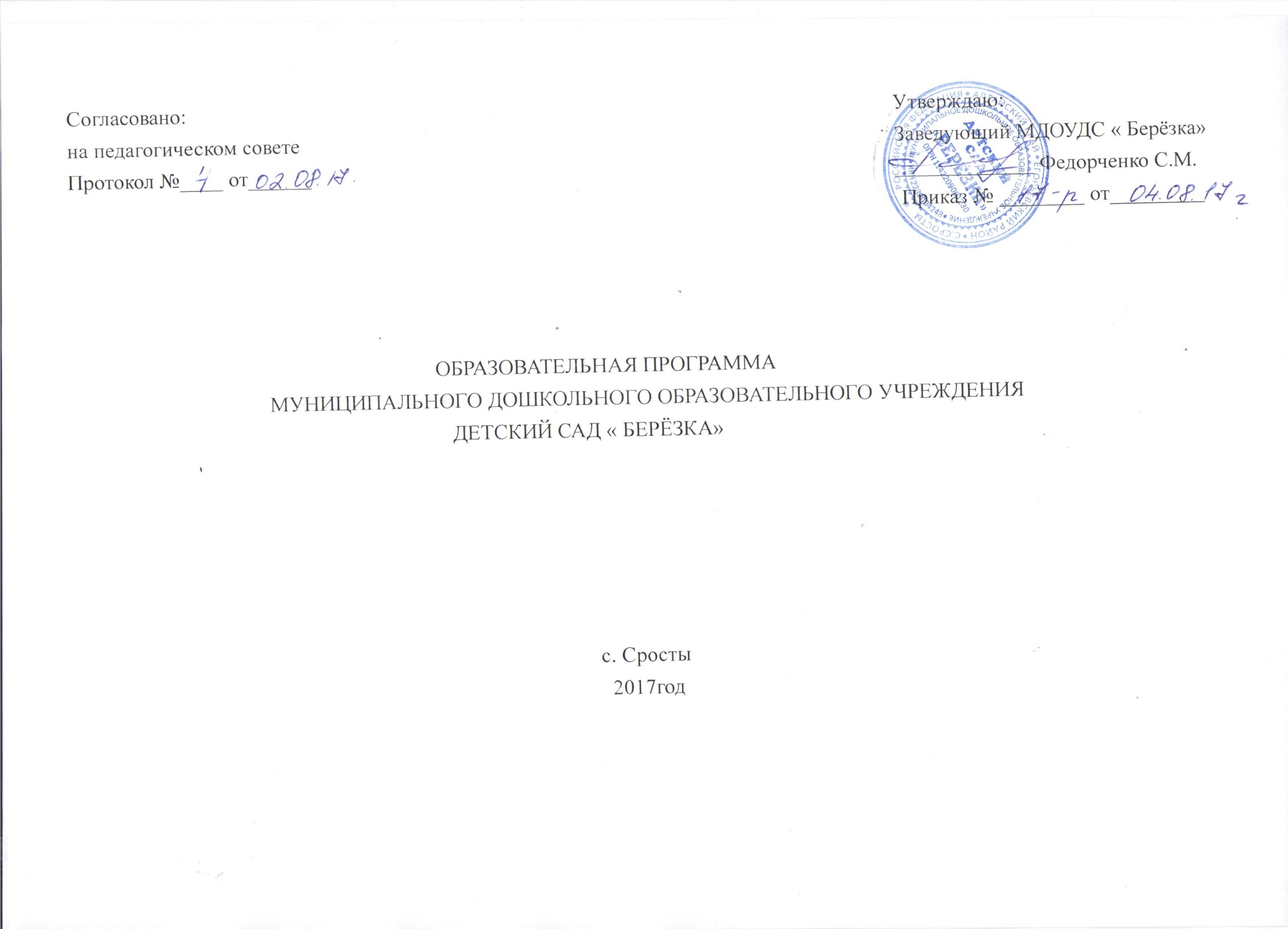 Содержание.I Целевой раздел 1. 1.Пояснительная записка1.2. Принципы построения общеобразовательной программы1.3. Возрастные и индивидуальные особенности детей1.4. Планируемые результаты освоения программыII. Содержательный раздел 2.1. Образовательная деятельность 2.1.1. Образовательная область «Социально-коммуникативное развитие» 2.1.2. Образовательная область «Познавательное развитие» 2.1.3. Образовательная область «Речевое развитие» 2.1.4. Образовательная область «Художественно-эстетическое развитие»2.1.5. Образовательная область «Физическое развитие»2.2. Модель организации учебно-вспомогательного процесса в ДОУ на день2.3. Особенности образовательной деятельности разных видов и культурных практик2.4. Способы и направления поддержки детской инициативы2.5.Часть Программы, формируемая участниками образовательных отношений 2.6. Закаливание 2.7. Взаимодействие с семьями воспитанников 2.8.  Коррекционная работа.III. Организационный раздел          3.1. Режим дня 3.2. Проектирование воспитательно-образовательного процесса 3.3. Условия реализации программы 3.3.1. Особенности предметно-пространственной среды 3.3.2. Учебно-методическая литература3.4. Особенности традиционных событий, праздников,  мероприятийIV. Дополнительный раздел4.1. Краткая презентация основной образовательной Программы. 1.Целевой раздел.1.1 Пояснительная записка.           Общеобразовательная программа МДОУДС «Берёзка» составлена на основе:Федерального закона от 29.12.2012 года № 273Ф « Об образовании в Российской Федерации»;Конвенции  о правах ребёнка;Приказ Министерства образования и науки Российской Федерации от 17.10.2013г. № 1155 « Введение федерального государственного образовательного стандарта дошкольного образования ( далее ФГОС ДО), Приказ Главного управления образования и молодёжной политики Алтайского края от 04.07.2013 года № 3144 « О внедрении ФГОС дошкольного образования Алтайского края»Приказ комитета по образованию Егорьевского района Алтайского края от 13.03.2014 года № 32-р « О Введении ФГОС в системе дошкольного образования Егорьевского района»Устав МДОУ ДС « Берёзка» от 10.08.2017 года № 91-р;Программа « От рождения до школы» под редакцией Р.Е. Вераксы, Т.С. Комаровой, М.А. Васильевой;Общеобразовательная программа  детского сада обеспечивает развитие личности детей дошкольного возраста в различных видах деятельности с учетом их возрастных, индивидуальных ,психологических и физиологических особенностей. В соответствии с Концепцией дошкольного воспитания отношения педагогов и детей строятся на основе личностно-ориентированной модели общения, в атмосфере эмоционального благополучия и комфорта. В основу работы детского сада положены цели и задачи, определенные ФГОС. Основные цели:- создание благоприятных условий для полноценного проживания ребёнком дошкольного детства, для формирования основ базовой культуры личности. - обеспечение равенства возможностей для каждого ребёнка в получении качественного дошкольного образования.Цели реализуется через решение следующих задач:     - охрана и укрепление физического и психического здоровья детей, в том числе их эмоционального благополучия;     - обеспечение равных возможностей для полноценного развития каждого ребенка в период дошкольного детства;     - создание благоприятных условий развития детей в соответствии с их возрастными и индивидуальными особенностями, развитие способностей и      творческого потенциала каждого ребенка.   - объединение обучения и воспитания в целостный образовательный процесс на основе духовно-нравственных и социокультурных ценностей;- формирование общей культуры личности детей, в том числе ценностей здорового образа жизни, развития их социальных, нравственных, эстетических,-      интеллектуальных, физических качеств, инициативности, самостоятельности и ответственности ребенка, формирования предпосылок учебной деятельности;- формирование социально-культурной среды, соответствующей возрастным, индивидуальным, психологическим и физиологическим особенностям детей;- обеспечение психолого-педагогической поддержки семьи и повышения компетентности родителей (законных представителей) в вопросах развития и образования, охраны и укрепления здоровья детей.Общеобразовательная программа детского сада  направлена на создание условий развития ребенка, открывающих возможности для позитивной социализации, его личностного развития, развития инициативы и творческих способностей  на основе сотрудничества с взрослыми и сверстниками,  и соответствующими возрасту видам деятельности. Создание развивающей образовательной среды, которая представляет собой систему условий социализации и индивидуализации детей.Режим работы МДОУДС « Берёзка» 10 часовой при 5-и дневной рабочей неделе. В дошкольном учреждении функционирует 3 разновозрастные группы.        1. группа « Пчелки»       2,5года — 4 года        2. группа  «Солнышко»    4 года — 5.5 лет        3. группа  « Непоседы»   5,5 лет — 7 летВ дошкольном образовательном учреждении работают:-  5 воспитателей;- 1 музыкальный руководитель — 0,75 ставки;- 1 педагога психолог — 0,25 ставки;- 1 инструктор по физической культуре — 0,25 ставки;                                                              1.2 Принципы построения общеобразовательной программыВ основу организации образовательного процесса определён комплексно-тематический принцип с ведущей игровой деятельностью, а решение программных задач осуществляется в разных формах совместной деятельности взрослых и детей, а также в самостоятельной деятельности воспитанников.Образовательная программа опирается на следующие принципы её построения:1. полноценного проживания ребёнком всех этапов детства (раннего и дошкольного возраста), обогащения (амплификации) детского развития;2. индивидуализации дошкольного образования;3. содействия и сотрудничества детей и взрослых, признания ребенка полноценным участником (субъектом) образовательных отношений;4. поддержки инициативы детей в различных видах деятельности;5. партнёрства образовательной организации с семьёй;6. приобщения детей к социально-культурным нормам, традициям семьи, общества и государства;7. формирования познавательных интересов и познавательных действий ребенка в различных видах деятельности;8. возрастной адекватности (соответствия условий, требований, методов возрасту и особенностям развития);9. учёта этнокультурной ситуации развития детей.Таким образом, вся педагогическая работа, направленная на реализацию программы должна быть направлена на достижение интегральных характеристик развития личности ребенка как целевых ориентиров дошкольного образования.Так к завершению дошкольного образования: ребёнок овладевает основными культурными способами деятельности, проявляет инициативу и самостоятельность в разных видах деятельности – игре, общении, конструировании и др.; способен выбирать себе род занятий, участников по совместной деятельности; ребёнок обладает установкой положительного отношения к миру, другим людям и самому себе, обладает чувством собственного достоинства; активно взаимодействует со сверстниками и взрослыми, участвует в совместных играх. Способен договариваться, учитывать интересы и чувства других, сопереживать неудачам и радоваться успехам  других, адекватно проявляет свои чувства, в том числе чувство веры в себя, старается разрешать конфликты; ребёнок обладает развитым воображением, которое реализуется в разных видах деятельности, и, прежде всего, в игре; ребёнок владеет разными формами и видами игры, различает условную и реальную ситуации, умеет подчиняться разным правилам и социальным нормам; ребёнок достаточно хорошо владеет устной речью, может выражать свои мысли и желания, может использовать речь для выражения своих мыслей, чувств и желаний, построения речевого высказывания в ситуации общения, может выделять звуки в словах, у ребёнка складываются предпосылки грамотности; у ребёнка развита крупная и мелкая моторика; он подвижен, вынослив, владеет основными движениями, может контролировать свои движения и управлять ими; ребёнок способен к волевым усилиям, может следовать социальным нормам поведения и правилам в разных видах деятельности, во взаимоотношениях со взрослыми и сверстниками, может соблюдать правила безопасного поведения и личной гигиены; ребёнок проявляет любознательность, задаёт вопросы взрослым и сверстникам, интересуется причинно-следственными связями, пытается самостоятельно придумывать объяснения явлениям природы и поступкам людей; склонен наблюдать, экспериментировать. Обладает начальными знаниями о себе, о природном и социальном мире, в котором он живёт; знаком с произведениями детской литературы, обладает элементарными представлениями из области живой природы, естествознания, математики, истории и т.п.; ребёнок способен к принятию собственных решений, опираясь на свои знания и умения в различных видах деятельности.Все перечисленные выше характеристики являются необходимыми предпосылками для перехода на следующий уровень начального общего образования, успешной адаптации к условиям жизни в общеобразовательной организации и требованиям образовательной деятельности; степень реального развития этих характеристик и способности ребенка их проявлять к моменту перехода на следующий уровень образования может существенно варьировать у разных детей в силу различий в условиях жизни и индивидуальных особенностей развития конкретного ребенка.                                                                              1.3  Возрастные и индивидуальные особенности детейМЛАДШИЙ ДОШКОЛЬНЫЙ ВОЗРАСТ (3–4 года) Возрастные особенности детей четвёртого года жизни. Младший дошкольный возраст характеризуется высокой интенсивностью физического и психического развития. Повышается активность ребёнка, усиливается её целенаправленность; более разнообразными и координированными становятся движения. С 3–4 лет происходят существенные изменения в характере и содержании деятельности ребёнка, в отношениях с окружающими: взрослыми и сверстниками. Ведущий вид деятельности в этом возрасте - предметно-действенное сотрудничество. Наиболее важное достижение этого возраста состоит в том, что действия ребёнка приобретают целенаправленный характер. В разныхвидах деятельности: игре, рисовании, конструировании, а также в повседневном поведении – дети начинают действовать в соответствии сзаранее намеченной целью, хотя в силу неустойчивости внимания, несформированности произвольности поведения, ребёнок быстро отвлекается, оставляет одно дело ради другого. У малышей этого возраста ярко выражена потребность в общении со взрослыми и сверстниками.  Особенно важную роль приобретает взаимодействие со взрослым, который является для ребёнка гарантом психологического комфорта и защищённости. В общении с ним малыш получает интересующую его информацию, удовлетворяет свои познавательные потребности. На протяжении младшего дошкольного возраста развивается интерес к общению со сверстниками. В играх возникают первые «творческие» объединения детей. В игре ребёнок берёт на себя определённые роли и подчиняет им своё поведение первые «творческие» объединения детей.  В игре ребёнок берёт на себя определённые роли и подчиняет им своё поведение. В этом проявляется интерес ребёнка к миру взрослых, которые выступают для него в качестве образца поведения, обнаруживается стремление к освоению этого мира. Совместные игры детей начинают преобладать над индивидуальными играми и играми рядом. Открываются новые возможности для воспитания у детей доброжелательного отношения к окружающим, эмоциональной отзывчивости, способности к сопереживанию. В игре, продуктивных видах деятельности (рисовании, конструировании) происходит знакомство ребёнка со свойствами предметов, развиваются его восприятие, мышление, воображение. Трёхлетний ребёнок способен уже не только учитывать свойства предметов, но и усваивать некоторые общепринятые представления о разновидностях этих свойств – сенсорные эталоны формы, величины, цвета и др. Они становятся образцами, мерками, с которыми сопоставляются особенности воспринимаемых предметов.  Преобладающей формой мышления становится наглядно-образное. Ребёнок оказывается способным не только объединять предметы повнешнему сходству (форма, цвет, величина), но и усваивать общепринятые представления о группах предметов (одежда, посуда, мебель).  В основе таких представлений лежит не выделение общих и существенных признаков предметов, а объединение входящих в общую ситуациюили имеющих общее назначение. Резко возрастает любознательность детей. В этом возрасте происходят существенные изменения в развитии речи: значительно увеличивается запас слов, появляются элементарные виды суждений об окружающем, которые выражаются в достаточно развернутых высказываниях. Достижения в психическом развитии ребёнка создают благоприятные условия для существенных сдвигов в характере обучения. Появляется возможность перейти от форм обучения, основанных на подражании действиям взрослого, к формам, где взрослый в игровой форме организует самостоятельные действия детей, направленные на выполнение определённого задания.                                                                                       СРЕДНИЙ ДОШКОЛЬНЫЙ ВОЗРАСТ (4–5 лет) Возрастные особенности детей пятого года жизни. Пятый год жизни является периодом интенсивного роста и развития организма ребёнка. Происходят заметные качественные изменения в развитии основных движений детей. Эмоционально окрашенная двигательная деятельность становится не только средством физического развития, но и способом психологической разгрузки детей, которых отличает довольно высокая возбудимость. Возникает и совершенствуется умение планировать свои действия, создавать и воплощать определённый замысел, который, в отличие от простого намерения, включает представление не только о цели действия, но также и способах её достижения. Особое значение приобретает совместная сюжетно-ролевая игра. Существенное значение имеют также дидактические и подвижные игры. В этих играх у детей формируются познавательные процессы, развивается наблюдательность, умение подчиняться правилам, складываются навыки поведения, совершенствуются основные движения. Наряду с игрой у детей пятого года жизни интенсивно развиваются продуктивные виды деятельности, особенно изобразительная и конструктивная. Намного разнообразнее становятся сюжеты их рисунков и построек, хотя замыслы остаются ещё недостаточно отчётливыми и устойчивыми.Восприятие становится более расчленённым. Дети овладевают умением обследовать предметы, последовательно выделять в них отдельные части и устанавливать соотношение между ними. Важным психическим новообразованием детей среднего дошкольного возраста является умение оперировать в уме представлениями о предметах, обобщённых свойствах этих предметов, связях и отношениях между предметами и событиями. Понимание некоторых зависимостей между явлениями и предметами порождает у детей повышенный интерес к устройству вещей, причинам наблюдаемых явлений, зависимости между событиями, что влечёт за собой интенсивное увеличение вопросов к взрослому: как? зачем? почему? На многие вопросы дети пытаются ответить сами, прибегая к своего рода опытам, направленным на выяснение неизвестного. Если взрослый невнимателен к удовлетворению познавательных запросов дошкольников, во многих случаях дети проявляют черты замкнутости, негативизма, упрямства, непослушания по отношению к старшим. Иными словами, нереализованная потребность общения со взрослым приводит к негативным проявлениям в поведении ребёнка. На пятом году жизни дети активно овладевают связной речью, могут пересказывать небольшие литературные произведения, рассказывать об игрушке, картинке, о некоторых событиях из личной жизни.                                                                              Старший дошкольный возраст (6-7лет)Дети 6-7лет уверенно владеют культурой самообслуживания: могут самостоятельно обслужить себя, обладают полезными привычками, элементарными навыками личной гигиены; определяют состояние своего здоровья, а также состояние здоровья окружающих; могут назвать и показать, что именно у них болит, какая часть тела, какой орган; владеют культурой приёма пищи; одеваются в соответствии с погодой. Старший дошкольник уже может объяснить ребёнку или взрослому, что нужно сделать в случае травмы (алгоритм действий), и готов оказать элементарную помощь самому себе и другому (промыть ранку, обработать её, обратиться к взрослому за помощью) в подобных ситуациях.Мотивационная сфера дошкольников  расширена за счёт развития социальных по происхождению мотивов: познавательных, просоциальных (побуждающие делать добро), а также мотивов самореализации. Поведение ребёнка начинает регулироваться также его представлениями о том, что хорошо и что плохо. Общая самооценка детей представляет собой положительное отношение к себе, формирующееся под влиянием эмоционального отношения со стороны взрослых.В играх дети  способны отражать достаточно сложные социальные события - праздник, авария, война и др.Расширяются представления о самом себе, своих физических возможностях, физическом облике. Совершенствуются ходьба, бег, шаги становятся равномерными, увеличивается их длина, появляется гармония в движениях рук и ног. Ребёнок способен быстро перемещаться, ходить и бегать, держать правильную осанку. По собственной инициативе дети могут организовывать подвижные игры и простейшие соревнования со сверстниками. В этом возрасте они овладевают прыжками на одной и двух ногах, способны прыгать в высоту и в длину с места и с разбега при скоординированности движений рук и ног; могут выполнять разнообразные сложные упражнения на равновесие на месте и в движении, способны чётко метать различные предметы в цель. Происходит расширение и углубление представлений детей о форме, цвете, величине предметов. Дошкольник может различать не только основные цвета спектра, но и их оттенки как по светлоте (например, красный и тёмно-красный), так и по цветовому тону (например, зелёный и бирюзовый). То же происходит и с восприятием формы — ребёнок успешно различает как основные геометрические формы, так и их разновидности, например, отличает овал от круга, пятиугольник от шестиугольника, не считая при этом углы, и т.п. При сравнении предметов по величине старший дошкольник достаточно точно воспринимает даже не очень выраженные различия. Ребёнок уже целенаправленно, последовательно обследует внешние особенности предметов. При этом он ориентируется не на единичные признаки, а на весь комплекс (цвет, форма, величина и др.).К концу дошкольного возраста существенно увеличивается устойчивость внимания, что приводит к меньшей отвлекаемости детей. Сосредоточенность и длительность деятельности ребёнка зависит от её привлекательности для него. Внимание мальчиков менее устойчиво.Увеличивается объём памяти, что позволяет им без специальной цели запоминать достаточно большой объём информации. Дети также могут самостоятельно ставить перед собой задачу что-либо запомнить, используя при этом простейший механический способ запоминания — повторение (шёпотом, либо про себя). Также ребёнок может использовать более сложный способ - логическое упорядочивание(разложить запоминаемые картинки по группам, выделить основные события рассказа). Ребёнок начинает использовать новое средство – слово: с его помощью он анализирует запоминаемый материал, группирует его, относя к определённой категории предметов или явлений, устанавливает логические связи. Но, несмотря на возросшие возможности детей 6-7 лет целенаправленно запоминать информацию с использованием различных средств и способов, непроизвольное запоминание остаётся наиболее продуктивным до конца дошкольного детства. Девочек отличает больший объём и устойчивость памяти.В этом возрасте продолжается развитие наглядно-образного мышления, которое позволяет ребёнку решать более сложные задачи с использованием обобщённых наглядных средств (схем, чертежей и пр.) и обобщённых представлений о свойствах предметов и явлений. Действия наглядно-образного мышления (например, при нахождении выхода из нарисованного лабиринта) ребёнок может совершать в уме, не прибегая к практическим действиям даже в случаях затруднений.Использование ребёнком (вслед за взрослым) слова для обозначения существенных признаков предметов и явлений приводит к   появлению первых понятий. Конечно же, понятия дошкольника не являются отвлечёнными, теоретическими, они сохраняют ещё тесную связь с его непосредственным опытом.Дети не только правильно произносят, но и хорошо различают фонемы (звуки) и слова. Овладение морфологической системой языка позволяет им успешно образовывать достаточно сложные грамматические формы существительных, прилагательных, глаголов. В своей речи старший дошкольник всё чаще использует сложные предложения (с сочинительными и подчинительными связями). В 6-7 лет увеличивается словарный запас. Дети точно используют слова для передачи своих мыслей, представлений, впечатлений, эмоций, при описании предметов, пересказе и т.п. Наряду с этим существенно повышаются и возможности детей понимать значения слов. Они уже могут объяснить малоизвестные или неизвестные слова, близкие или противоположные по смыслу, а также переносный смысл слов (в поговорках и пословицах).Активно развивается диалогическая и монологическая формы речи. Дети могут последовательно и связно пересказывать или рассказывать. В этом возрасте их высказывания всё более утрачивают черты ситуативной речи. К 7 годам появляется речь-рассуждение.Важнейшим итогом развития речи на протяжении всего дошкольного детства является то, что к концу этого периода речь становится подлинным средством как общения, так и познавательной деятельности, а также планирования и регуляции поведения.1.4 Планируемые результаты освоения программы.Планируемые итоговые результаты освоения ребёнком основной общеобразовательной программы дошкольного образования описывают его интегративные качества, которые воспитанник приобретает в результате освоения Программы:1. Физически развитый, овладевший основными культурно-гигиеническим навыками. У ребёнка сформированы основные физические качества и потребность в двигательной активности. Он самостоятельно выполняет доступные возрасту гигиенические процедуры, соблюдает элементарные правила здорового образа жизни.2.  Любознательный и активный. Интересуется новым, неизвестным в окружающем мире (мире вещей и предметов, мире отношений и своём внутреннем мире). Задаёт вопросы взрослому, любит экспериментировать. Ребёнок может самостоятельно действовать (в повседневной жизни, в различных видах детской деятельности). В случаях затруднения обращается за помощью к взрослому. Принимает живое, заинтересованное участие в образовательном процессе.3. Эмоционально отзывчивый. Откликается на эмоции близких людей и друзей. Сопереживает персонажам сказок, историй, рассказов. Эмоционально реагирует на произведения изобразительного искусства, музыкальные и художественные произведения, мир природы.4. Овладевший средствами общения и способами взаимодействия со взрослыми и сверстниками. Ребёнок адекватно использует вербальные и невербальные средства общения, владеет диалогической речью и конструктивными способами взаимодействия с детьми и взрослыми (договаривается, обменивается предметами, распределяет действия при сотрудничестве). Способен изменять стиль общения со взрослым или сверстником, в зависимости от ситуации.5. Дошкольник может управлять своим поведением и планировать свои действия на основе первичных ценностных представлений, соблюдающий элементарные общепринятые нормы и правила поведения. Поведение ребёнка преимущественно определяется не сиюминутными желаниями и потребностями, а требованиями со стороны взрослых и первичными ценностными представлениями о том «что такое хорошо и что такое плохо». Ребёнок способен планировать свои действия, направленные на достижение конкретной цели. Соблюдает правила поведения на улице (дорожные правила), в общественных местах (транспорте, магазине, поликлинике, театре и др.)6. Ребёнок может решать интеллектуальные и личностные задачи (проблемы), адекватные возрасту. Ребёнок может применять самостоятельно усвоенные знания и способы деятельности для решения новых задач (проблем), поставленных как взрослым, так и им самим; в зависимости от ситуации может преобразовывать способы решения задач (проблем). Ребёнок способен предложить собственный замысел и воплотить его в рисунке, постройке, рассказе и др.7. Дошкольник имеет первичные представления о себе, семье, обществе, государстве, мире и природе, имеет представление о себе, собственной принадлежности и принадлежности других людей к определённому полу, о составе семьи, родственных отношениях и взаимосвязях, распределении семейных обязанностей, семейных традициях; об обществе, его культурных ценностях; о государстве и принадлежности к нему; о мире.8. Овладевший универсальными предпосылками учебной деятельности – умениями работать по правилу и по образцу, слушать взрослого и выполнять его инструкции.9. Овладевший необходимыми умениями и навыками. У ребёнка сформированы умения и навыки, необходимые для осуществления различных видов детской деятельности.В портрете выпускника отражаются качества личности ребёнка и степень их сформированности.                                1.4.1. Планируемые результаты освоения основной образовательной программы (через деятельность педагогов):1. Педагог организует образовательную деятельность в соответствии с возрастными возможностями и индивидуальными особенностями воспитанников.  2. Педагог способен решать программно-образовательные задачи в совместной деятельности взрослого и детей и самостоятельной деятельности дошкольников не только в рамках непосредственно образовательной деятельности, но и при проведении режимных моментов.3 Педагог организует воспитательно-образовательный процесс на основе использования ведущего вида деятельности – игре.4. Педагог готов к организации воспитательно-образовательного процесса на основе интеграции образовательных областей, видов детской деятельности.5. Педагог использует инновационные технологии, способствующие интеллектуальному и личностному развитию ребенка.6. Педагог организует образовательную деятельность на основе личностно- ориентированного и компетентного подхода.7. Педагог использует ситуативные способы взаимодействия с детьми, ориентируясь на возникающую обстановку и особенности проявления ребенка.8. Педагог готов оценивать последствия собственных личностных и профессиональных влияний.9. Педагог рефлексирует и анализирует по поводу используемых технологий для развития ребенка.Планируемые результаты освоения основной образовательной программы(через результативность родителей)1. Родители готовы и способны активно взаимодействовать с педагогами ДОУ по проблемам развития ребенка.2. Принимают живое, заинтересованное участие в образовательном процессе.3. Проявляют личную заинтересованность в согласовании особенностей организации образовательной деятельности с учетом индивидуальности ребенка; высказывают рекомендации, идеи по обеспечению эффективности развития ребенка.4. Проявляют интерес к результатам достижений ребенка при освоении разных образовательных областей.5. Осознают, что достижения ребенка определяются целевыми ориентирами (социально- нормативные возрастные характеристики возможных достижений ребенка на этапе завершения уровня дошкольного образования).6. Осознают особенности организации образовательного процесса в ДОУ.                                                                                                  II СОДЕРЖАТЕЛЬНЫЙ РАЗДЕЛ                                                                     2.1. Образовательная деятельностьРеализация ФГОС в ДОУ требует нового подхода к организации воспитательно-образовательного процесса. В соответствии с новыми требованиями мы решаем программные образовательные задачи в совместной деятельности взрослого и ребёнка, и самостоятельной деятельности детей. Одна из основных задач - это повысить результативность и качество образовательного процесса. Новый документ ставит во главу угла индивидуальный подход к ребенку и игру. Изменяется способ организации детских видов деятельности: не руководство взрослого, а совместная (партнерская) деятельность взрослого и ребенка - это наиболее естественный и эффективный контекст развития в дошкольном детстве. Необходимо отметить, что каждому виду детской деятельности соответствуют определенные формы работы с детьми. Игровой метод в организации непосредственно образовательной деятельности становится наиболее актуальнымСодержание программы  обеспечивает  развитие личности, мотивации и способностей детей в различных видах деятельности и охватывает следующие структурные единицы, представляющие определенные направления развития и образования детей (далее - образовательные области):- социально-коммуникативное развитие;- познавательное развитие;- речевое развитие;- художественно-эстетическое развитие;- физическое развитие.Социально-коммуникативное развитие направлено на:- усвоение норм и ценностей, принятых в обществе, включая моральные и нравственные ценности; - развитие общения и взаимодействия ребенка с взрослыми и сверстниками; - становление самостоятельности, целенаправленности и само-регуляцию собственных действий; -развитие социального и эмоционального интеллекта, эмоциональной отзывчивости, сопереживания, формирование готовности к совместной деятельности со сверстниками; - формирование уважительного отношения и чувства принадлежности к своей семье и к сообществу детей и взрослых; - формирование позитивных установок к различным видам труда и творчества; - формирование основ безопасного поведения в быту, социуме, природе.Познавательное развитие предполагает:- развитие интересов детей, любознательности и познавательной мотивации; - формирование познавательных действий, становление сознания; - развитие воображения и творческой активности; - формирование первичных представлений о себе, других людях, объектах окружающего мира, о свойствах и отношениях объектов окружающего мира (форме, цвете, размере, материале, звучании, ритме, темпе, количестве, числе, части и целом, пространстве и времени, движении и покое, причинах и следствиях и др.);- о малой родине и Отечестве, представлений о социокультурных ценностях нашего народа, об отечественных традициях и праздниках, о планете Земля как общем доме людей, об особенностях ее природы, многообразии стран и народов мира.Речевое развитие включает: - владение речью как средством общения и культуры; - обогащение активного словаря; - развитие связной, грамматически правильной диалогической и монологической речи; - развитие речевого творчества; - развитие звуковой и интонационной культуры речи, фонематического слуха; - знакомство с книжной культурой, детской литературой, понимание на слух текстов различных жанров детской литературы; - формирование звуковой аналитико-синтетической активности как предпосылки обучения грамоте.Художественно-эстетическое развитие предполагает: - развитие предпосылок ценностно-смыслового восприятия и понимания произведений искусства (словесного, музыкального, изобразительного), мира природы; - становление эстетического отношения к окружающему миру; - формирование элементарных представлений о видах искусства;-  восприятие музыки, художественной литературы, фольклора; - стимулирование сопереживания персонажам художественных произведений;- реализацию самостоятельной творческой деятельности детей (изобразительной, конструктивно-модельной, музыкальной и др.).Физическое развитие включает: - приобретение опыта в следующих видах деятельности детей: двигательной, в том числе связанной с выполнением упражнений, направленных на развитие таких физических качеств, как координация и гибкость; - способствующих правильному формированию опорно-двигательной системы организма, развитию равновесия, координации движения, крупной и мелкой моторики обеих рук, а также с правильным, не наносящем ущерба организму выполнением основных движений (ходьба, бег, мягкие прыжки, повороты в обе стороны), - формирование начальных представлений о некоторых видах спорта, овладение подвижными играми с правилами; - становление целенаправленности и саморегуляции в двигательной сфере; - становление ценностей здорового образа жизни, овладение его элементарными нормами и правилами (в питании, двигательном режиме, закаливании, при формировании полезных привычек и др.).2.1.1. Образовательная область «Социально-коммуникативное развитие»Социально-коммуникативное развитие направлено на усвоение норм и ценностей, принятых в обществе, включая моральные и нравственные ценности; развитие общения и взаимодействия ребенка со взрослыми и сверстниками; становление самостоятельности, целенаправленности и саморегуляции собственных действий; развитие социального и эмоционального интеллекта, эмоциональной отзывчивости, сопереживания, формирование готовности к совместной деятельности со сверстниками, формирование уважительного отношения и чувства принадлежности к своей семье и к сообществу детей и взрослых в Организации; формирование позитивных установок к различным видам труда и творчества; формирование основ безопасного поведения в быту, социуме, природе.Социализация, развитие общения, нравственное воспитание. Усвоение норм и ценностей, принятых в обществе, воспитание моральных и нравственных качеств ребенка, формирование умения правильно оценивать свои поступки и поступки сверстников. Развитие общения и взаимодействия ребенка с взрослыми и сверстниками, развитие социального и эмоционального интеллекта, эмоциональной отзывчивости, сопереживания, уважительного и доброжелательного отношения к окружающим. Формирование готовности детей к совместной деятельности, развитие умения договариваться, самостоятельно разрешать конфликты со сверстниками.Ребенок в семье и сообществе, патриотическое воспитание. Формирование образа Я, уважительного отношения и чувства принадлежности к своей семье и к сообществу детей и взрослых в организации; формирование гендерной, семейной, гражданской принадлежности; воспитание любви к Родине, гордости за ее достижения, патриотических чувств.Самообслуживание, самостоятельность, трудовое воспитание. Развитие навыков самообслуживания; становление самостоятельности, целенаправленности и саморегуляции собственных действий. Воспитание культурно-гигиенических навыков. Формирование позитивных установок к различным видам труда и творчества, воспитание положительного отношения к труду, желания трудиться. Воспитание ценностного отношения к собственному труду, труду других людей и его результатам. Формирование умения ответственноотноситься к порученному заданию (умение и желание доводить дело до конца, стремление сделать его хорошо). Формирование первичных представлений о труде взрослых, его роли в обществе и жизни каждого человека.Формирование основ безопасности. Формирование первичных представлений о безопасном поведении в быту, социуме, природе. Воспитание осознанного отношения к выполнению правил безопасности. Формирование осторожного и осмотрительного отношения к потенциально опасным для человека и окружающего мира природы ситуациям. Формирование представлений о некоторых типичных опасных ситуациях и способах поведения в них. Формирование элементарных представлений о правилах безопасности дорожного движения; воспитание осознанного отношения к необходимости выполнения этих правил.2.1.2. Образовательная область «Познавательное развитие»Познавательное развитие предполагает развитие интересов детей, любознательности и познавательной мотивации; формирование познавательных действий, становление сознания; развитие воображения и творческой активности; формирование первичных представлений о себе, других людях, объектах окружающего мира, о свойствах и отношениях объектов окружающего мира (форме, цвете, размере, материале, звучании, ритме, темпе, количестве, числе, части и целом, пространстве и времени, движении и покое, причинах и следствиях и др.), о малой родине и Отечестве, представлений о социокультурных ценностях нашего народа, об отечественных традициях и праздниках, о планете Земля как общем доме людей, об особенностях ее природы, многообразии стран и народов мира.             Развитие познавательно-исследовательской деятельности. Развитие познавательных интересов детей, расширение опыта ориентировки в окружающем, сенсорное развитие, развитие любознательности и познавательной мотивации; формирование познавательных действий, становление сознания; развитие воображения и творческой активности;формирование первичных представлений об объектах окружающего мира, о свойствах и отношениях объектов окружающего мира (форме, цвете, размере, материале, звучании, ритме, темпе, причинах и следствиях и др.). Развитие восприятия, внимания, памяти, наблюдательности, способности анализировать, сравнивать, выделять характерные, существенные признаки предметов и явлений окружающего мира; умения устанавливать простейшие связи между предметами и явлениями, делать простейшие обобщения.Ознакомление с предметным окружением. Ознакомление с предметным миром (название, функция, назначение, свойства и качества предмета); восприятие предмета как творения человеческой мысли и результата труда.Формирование первичных представлений о многообразии предметного окружения; о том, что человек создает предметное окружение, изменяет и совершенствует его для себя и других людей, делая жизнь более удобной и комфортной. Развитие умения устанавливать причинно-следственные связи между миром предметов и природным миром.Ознакомление с социальным миром.Ознакомление с окружающим социальным миром, расширение кругозора детей, формирование целостной картины мира. Формирование первичных представлений о малой родине и Отечестве, представлений о социокультурных ценностях нашего народа, об отечественных традициях и праздниках. Формирование элементарных представлений о планете Земля как общем доме людей, о многообразии стран и народов мира.Формирование элементарных математических представлений. Формирование элементарных математических представлений, первичных представлений об основных свойствах и отношениях объектов окружающего мира: форме, цвете, размере, количестве, числе, части и целом, пространстве и времени.Ознакомление с миром природы. Ознакомление с природой и природными явлениями. Развитие умения устанавливать причинно-следственные связи между природными явлениями. Формирование первичных представлений о природном многообразии планеты Земля. Формирование элементарных экологических представлений. Формирование понимания того, что человек - часть природы, что он должен беречь, охранять и защищать ее, что в природе все взаимосвязано, что жизнь человека на Земле во многом зависит от окружающей среды. Воспитание умения правильно вести себя в природе. Воспитание любви к природе, желания беречь ее.2.1.3. Образовательная область «Речевое  развитие»Речевое развитие включает владение речью как средством общения и культуры; обогащение активного словаря; развитие связной, грамматически правильной диалогической и монологической речи; развитие речевого творчества; развитие звуковой и интонационной культуры речи, фонематического слуха; знакомство с книжной культурой, детской литературой, понимание на слух текстов различных жанров детской литературы; формирование звуковой аналитико-синтетической активности как предпосылки обучения грамоте.Развитие речи. Развитие свободного общения с взрослыми и детьми, овладение конструктивными способами и средствами взаимодействия с окружающими. Развитие всех компонентов устной речи детей: грамматического строя речи, связной речи - диалогической и монологической форм; формирование словаря, воспитание звуковой культуры речи. Практическое овладение воспитанниками нормами речи.Художественная литература. Воспитание интереса и любви к чтению; развитие литературной речи. Воспитание желания и умения слушать художественные произведения, следить за развитием действия.2.1.4. Образовательная область «Художественно-эстетическое  развитие»Художественно-эстетическое развитие предполагает развитие предпосылок ценностно-смыслового восприятия и понимания произведений искусства (словесного, музыкального, изобразительного), мира природы; становление эстетического отношения к окружающему миру; формирование элементарных представлений о видах искусства; восприятие музыки, художественной литературы, фольклора; стимулирование сопереживания персонажам художественных произведений; реализацию самостоятельной творческой деятельности детей (изобразительной, конструктивно-модельной, музыкальной и др.).Формирование интереса к эстетической стороне окружающей действительности, эстетического отношения к предметам и явлениям окружающего мира, произведениям искусства; воспитание интереса к художественно-творческой деятельности. Развитие эстетических чувств детей, художественного восприятия, образных представлений, воображения, художественно-творческих способностей. Развитие детского художественного творчества, интереса к самостоятельной творческой деятельности (изобразительной, конструктивно-модельной, музыкальной и др.); удовлетворение потребности детей в самовыражении.Приобщение к искусству. Развитие эмоциональной восприимчивости, эмоционального отклика на литературные и музыкальные произведения, красоту окружающего мира, произведения искусства. Приобщение детей к народному и профессиональному искусству (словесному, музыкальному, изобразительному, театральному, к архитектуре) через ознакомление с лучшими образцами отечественного и мирового искусства; воспитание умения понимать содержание произведенийискусства. Формирование элементарных представлений о видах и жанрах искусства, средствах выразительности в различных видах искусства.Изобразительная деятельность. Развитие интереса к различным видам изобразительной деятельности; совершенствование умений в рисовании, лепке, аппликации, художественном труде. Воспитание эмоциональной отзывчивости при восприятии произведений изобразительного искусства. Воспитание желания и умения взаимодействовать со сверстниками при создании коллективных работ.Конструктивно-модельная деятельность. Приобщение к конструированию; развитие интереса к конструктивной деятельности, знакомство с различными видами конструкторов. Воспитание умения работать коллективно, объединять свои поделки в соответствии с общим замыслом, договариваться, кто какую часть работы будет выполнять.Музыкально-художественная деятельность. Приобщение к музыкальному искусству; формирование основ музыкальной культуры, ознакомление с элементарными музыкальными понятиями, жанрами; воспитание эмоциональной отзывчивости при восприятии музыкальных произведений. Развитие музыкальных способностей: поэтического и музыкального слуха, чувства ритма, музыкальной памяти; формирование песенного,музыкального вкуса. Воспитание интереса к музыкально-художественной деятельности, совершенствование умений в этом виде деятельности. Развитие детского музыкально-художественного творчества, реализация самостоятельной творческой деятельности детей; удовлетворение потребности в самовыражении.2.1.5. Образовательная область «Физическое развитие»Физическое развитие включает приобретение опыта в следующих видах деятельности детей: двигательной, в том числе связанной с выполнением упражнений, направленных на развитие таких физических качеств, как координация и гибкость; способствующих правильному формированию опорно-двигательной системы организма, развитию равновесия, координации движения, крупной и мелкой моторики обеих рук, а также с правильным, не наносящим ущерба организму, выполнением основных движений (ходьба, бег, мягкие прыжки, повороты в обе стороны), формирование начальных представлений о некоторых видах спорта, овладение подвижными играми с правилами; становление целенаправленности и саморегуляции в двигательной сфере; становление ценностей здорового образа жизни, овладение его элементарными нормами и правилами (в питании, двигательном режиме, закаливании, при формировании полезных привычек и др.).Формирование начальных представлений о здоровом образе жизни.Формирование у детей начальных представлений о здоровом образе жизни. Физическая культура. Сохранение, укрепление и охрана здоровья детей; повышение умственной и физической работоспособности, предупреждение утомления. Обеспечение гармоничного физического развития, совершенствование умений и навыков в основных видах движений, воспитание красоты, грациозности, выразительности движений, формирование правильной осанки. Формирование потребности в ежедневной двигательной деятельности. Развитие инициативы, самостоятельности и творчества в двигательной активности, способности к самоконтролю, самооценке при выполнении движений. Развитие интереса к участию в подвижных и спортивных играх и физических упражнениях, активности в самостоятельной двигательной деятельности; интереса и любви к спорту.2.2  МОДЕЛЬ ОРГАНИЗАЦИИ УЧЕБНО-ВОСПИТАТЕЛЬНОГО ПРОЦЕССА В ДЕТСКОМ САДУ НА ДЕНЬ.МЛАДШИЙ ДОШКОЛЬНЫЙ ВОЗРАСТСТАРШИЙ ДОШКОЛЬНЫЙ ВОЗРАСТ.2.3.Особенности образовательной деятельности разных видов и культурных практик.         Дошкольное детство – время развития личности. Осознавая свое «Я», ребенок проявляет самоутверждение /«Я сам»/, активно вступает в отношения «Я и другие». Устанавливается связь  ребенка  с  ведущими  сферами  бытия:  мир  людей,  природа,  предметный  мир, приобщение к культуре, к общечеловеческим ценностям. К 6 годам  - способность ставить себя  на  место  другого  человека,  учитывать  чужую  точку  зрения.  Формируются  основы самосознания.      Ребенок  развивается  в  деятельности.  Деятельность  -  единственный  способ самореализации человека. Чем полнее и разнообразнее детская деятельность, чем более она значима для  ребенка и отвечает его природе, тем успешнее идет его развитие, реализуются потенциальные возможности и первые творческие проявления.   Эффективное  развитие  связано  с  освоением  ребенком  позиции  субъекта  детской деятельности.  Благодаря  этой  позиции  происходит  интенсивное  интеллектуальное, эмоционально-личностное развитие, оформляется новое психическое образование-ценность, которая  определяет  избирательность  и  самореализацию  субъекта  в  той  или  иной деятельности. Индивидуальность - неповторимое своеобразие человека, совокупность только ему присущих особенностей.   Каждый ребенок уникален. Сохранить уникальность, создать благоприятные условия для самовыражения, максимальной реализации потенциальных возможностей – важнейшие задачи педагогической технологии.ИТАК:  сущность  ценностного  развития  ребенка-дошкольника  как  субъекта специфических  детских  видов  деятельности  состоит  в  конструировании  в  детском  саду единого процесса социализации: приобщение к современному миру, первые социальные азы социальной  компетенции,  раскрытие  индивидуализации, осознание  ребенком  своих способностей,  раскрытие  творческого  потенциала,  его  первых  проявлений,  создание педагогических  условий  для  освоения  детьми  позиции  субъекта  разнообразных  видов детской деятельности.          Приобщение  к культурным образцам человеческой деятельности (культуре жизни, познанию  мира,  речи,  коммуникации,  и  прочим),  приобретения  культурных  умений  при взаимодействии  со  взрослыми  и  в  самостоятельной  деятельности  в  предметной  среде, называется  процессом  овладения  культурными  практиками.  Процесс  приобретения  общих культурных  умений    возможен  только  в  том  случае,  если  взрослый  выступает  в  этом процессе в роли партнера, а не руководителя, поддерживая и развивая мотивацию ребенка.   Культурные  практики,  такие  как:    игра  (сюжетная    и  с  правилами),  родуктивная деятельность, познавательно-исследовательская  деятельность, чтение художественной литературы являются  универсальными - они используются для образования детей в любом современном обществе.  В тоже время, они  дополнены другими культурными практиками, представленными в таблице. Возрастные особенности разных видов детской деятельности и культурных практик
                                                 2.4. Способы и направления поддержки детской инициативы В образовательном процессе ребёнок и взрослые (педагоги, родители, медицинский персонал) выступают как субъекты педагогической деятельности, в которой взрослые определяют содержание, задачи, способы их реализации, а ребёнок творит себя и свою природу, свой мир.Детям предоставляется широкий спектр специфических для дошкольников видов деятельности, выбор которых осуществляется при участии взрослых с ориентацией на интересы, способности ребёнка.Ситуация выбора важна для дальнейшей социализации ребёнка, которому предстоит во взрослой жизни часто сталкиваться с необходимостью выбора. Задача педагога в этом случае — помочь ребёнку определиться с выбором, направить и увлечь его той деятельностью, в которой, с одной стороны, ребёнок в большей степени может удовлетворить свои образовательные интересы и овладеть определёнными способами деятельности, с другой — педагог может решить собственно педагогические задачи.Уникальная природа ребёнка дошкольного возраста может быть охарактеризована как деятельностная. Включаясь в разные виды деятельности, ребёнок стремится познать, преобразовать мир самостоятельно за счёт возникающих инициатив.Все виды деятельности, предусмотренные программой МДОУ, используются в равной степени и моделируются в соответствии с теми задачами, которые реализует педагог в совместной деятельности, в режимных моментах и др. Воспитателю важно владеть способами поддержки детской инициативы.Взрослым необходимо научиться тактично сотрудничать с детьми: не стараться всё сразу показывать и объяснять, не преподносить сразу какие-либо неожиданные сюрпризные, шумовые эффекты и т.п. Необходимо создавать условия, чтобы дети о многом догадывались самостоятельно, получали от этого удовольствие.Обязательным условием взаимодействия педагога с ребёнком является создание развивающей среды, насыщенной социально значимыми образцами деятельности и общения, способствующей формированию таких качеств личности, как: активность, инициативность, доброжелательность и др. Важную роль здесь играет сезонность и событийность образования дошкольников. Чем ярче будут события, происходящие в детской жизни, тем больше вероятность того, что они найдут отражение в деятельности ребёнка, в его эмоциональном развитии.2-3 года Приоритетной сферой проявления детской инициативы в этом возрасте является исследовательская деятельность с предметами, материалами, веществами; обогащение собственного сенсорного опыта восприятия окружающего мира. Для поддержки детской инициативы взрослым необходимо:предоставлять детям самостоятельность во всем, что не представляет опасности для их жизни и здоровья, помогая им реализовывать собственные замыслы;отмечать и приветствовать даже самые минимальные успехи детей;не критиковать результаты деятельности ребенка и его самого как личность;формировать у детей привычку самостоятельно находить для себя интересные занятия; приучать свободно пользоваться игрушками и пособиями; знакомить детей с группой, другими помещениями и сотрудниками детского сада, территорией участка с целью повышения самостоятельности;побуждать детей к разнообразным действиям с предметами, направленным на ознакомление с их качествами и свойствами (вкладыши, разборные игрушки, открывание и закрывание, подбор по форме и размеру);поддерживать интерес ребенка к тому, что он рассматривает и наблюдает в разные режимные моменты;устанавливать простые и понятные детям нормы жизни группы, четко исполнять правила поведения всеми детьми;проводить все режимные моменты в эмоционально положительном настроении, избегать ситуации спешки и потарапливания детей;для поддержания инициативы в продуктивной деятельности по указанию ребенка создавать для него изображения или поделку;содержать в доступном месте все игрушки и материалы;поощрять занятия двигательной, игровой, изобразительной, конструктивной деятельностью, выражать одобрение любому результату труда ребенка.3-4 годаПриоритетной сферой проявления детской инициативы является игровая и продуктивная деятельность. Для поддержания инициативы ребенка 3-4 лет взрослым необходимо:создавать условия для реализации собственных планов и замыслов каждого ребенка;рассказывать детям о из реальных, а также возможных в будущем достижениях;отмечать и публично поддерживать любые успехи детей;всемерно поощрять самостоятельность детей и расширять её сферу;помочь ребенку найти способ реализации собственных поставленных целей;способствовать стремлению научиться делать что-то и поддерживать радостное ощущение возрастающей умелости;в ходе занятий и в повседневной жизни терпимо относится к затруднениям ребенка, позволять действовать ему в своем темпе;не критиковать результаты деятельности детей, а также их самих. Ограничить критику исключительно результатами продуктивной деятельности, используя в качестве субъекта критики игровые персонажи;учитывать индивидуальные особенности детей, стремиться найти подход к застенчивым, нерешительным, конфликтным, непопулярным детям;уважать и ценить каждого ребенка независимо от его достижений, достоинств и недостатков;создавать в группе положительный психологический микроклимат, в равной мере проявлять любовь ко всем детям: выражать радость при встрече, использовать ласку и теплые слова для выражения своего отношения к каждому ребенку, проявлять деликатность и терпимость;всегда предоставлять детям возможность для реализации замыслов в творческой игровой и продуктивной деятельности.4-5- летПриоритетной сферой проявления детской инициативы в данном возрасте является  познавательная деятельность, расширение информационного кругозора, игровая деятельность со сверстниками. Для поддержки детской инициативы взрослым необходимо:способствовать стремлению детей делать собственные умозаключения, относится к их попыткам внимательно, с уважением;обеспечивать для детей возможности осуществления их желания переодеваться и наряжаться, примеривать на себя разные роли. Иметь в группе набор атрибутов и элементов костюмов для переодевания, а также технические средства, обеспечивающие стремление детей петь, двигаться, танцевать под музыку;создавать условия, обеспечивающие детям возможность конструировать из различных материалов себе "дом", укрытие для сюжетных игр;при необходимости осуждать негативный поступок ребенка с глазу на глаз, но не допускать критики его личности, его качеств;не допускать диктата, навязывания в выборе сюжетов игр;обязательно участвовать в играх детей по их приглашению (или при их добровольном согласии) в качестве партнера, равноправного участника, но не руководителя игры. Руководство игрой проводить опосредованно (прием телефона, введения второстепенного героя, объединения двух игр);привлекать детей к украшению группы к различным мероприятиям, обсуждая разные возможности и предложения;побуждать детей формировать и выражать собственную эстетическую оценку воспринимаемого, не навязывая им мнение взрослого;привлекать детей к планированию жизни группы на день, опираться на их желание во время занятий;читать и рассказывать детям по их просьбе, включать музыку.5-6 лет Приоритетной сферой проявления детской инициативы в старшем дошкольном возрасте является внеситуативно – личностное общение со взрослыми и сверстниками, а также информационно познавательная инициатива.Для поддержки детской инициативы взрослым необходимо:создавать в группе положительный психологический микроклимат, в равной мере проявляя любовь и заботу ко всем детям: выражать радость при встрече, использовать ласку и теплое слово для выражения своего отношения к ребенку;уважать индивидуальные вкусы и привычки детей;поощрять желание создавать что- либо по собственному замыслу; обращать внимание детей на полезность будущего продукта для других или ту радость, которую он доставит кому-то (маме, бабушке, папе, другу)создавать условия для разнообразной самостоятельной творческой деятельности детей;при необходимости помогать детям в решении проблем организации игры;привлекать детей к планированию жизни группы на день и на более отдаленную перспективу. Обсуждать совместные проекты;создавать условия и выделять время для самостоятельной творческой, познавательной деятельности детей по интересам.6-8 летПриоритетной сферой проявления детской инициативы в данном возрасте является научение, расширение сфер собственной компетентности в различных областях практической предметности, в том числе орудийной деятельности, а также информационная познавательная деятельность. Для поддержки детской инициативы взрослым необходимо:вводить адекватную оценку результата деятельности ребенка с одновременным признанием его усилий и указанием возможных путей и способов совершенствования продукта деятельности;спокойно реагировать на неуспех ребенка и предлагать несколько вариантов исправления работы: повторное исполнение спустя некоторое время, доделывание, совершенствование деталей. Рассказывать детям о своих трудностях, которые испытывали при обучении новым видам деятельности;создавать ситуации, позволяющие ребенку реализовать свою компетентность, обретая уважение и признание взрослых и сверстников;обращаться к детям, с просьбой продемонстрировать свои достижения и научить его добиваться таких же результатов сверстников;поддерживать чувство гордости за свой труд и удовлетворение его результатами;создавать условия для различной самостоятельной творческой деятельности детей по их интересам и запросам, предоставлять детям на данный вид деятельности определенное время;при необходимости помогать детям решать проблемы при организации игры;проводить планирование жизни группы на день, неделю, месяц с учетом интересов детей, стараться реализовывать их пожелания и предложения;презентовать продукты детского творчества другим детям, родителям, педагогам (концерты, выставки и др.)                                                       2.5.Часть Программы, формируемая участниками образовательных отношений     предполагает развитие детей по всем направлениям развития и углубленную работу в   художественно-эстетическом,   социально-коммуникативном и физическом  (по запросам родителей) развитии воспитанников.  Содержательные и организационные аспекты данной части ориентированы на сохранение и укрепление здоровья детей, художественно-эстетическое развитие  воспитанников, поддержку детской инициативы и свободной спонтанной игры.  Особенности организации образовательного процесса в различных возрастных группах обусловлены спецификой возраста, их общим развитием, этнокультурными традициями, климатогеографическими условиями проживания,  заказом родителей, требованиями СанПиН.Региональный компонент  включает знакомство дошкольников с историей, культурой, природным окружением. Содержание направлено на достижение целей формирования у детей интереса и ценностного отношения к родному краю через: -формирование любви к своему селу, краю, чувства гордости за него;  -формирование общих представлений об окружающей природной среде (природных ресурсах, воде, атмосфере, почвах, растительном и животном мире);  -воспитание позитивного эмоционально-ценностного и бережного отношения  к родному краю.В процессе реализации основной образовательной программы    педагоги ДОУ организуют с детьми совместную  деятельность по  рабочим программам                                                                                2.6 .  Закаливание         Общие требования     1. Создание экологически благоприятных условий в помещениях для игр и занятий детей:        - соблюдение санитарных и гигиенических требований;        - сквозное проветривание (3-5 раз в день в отсутствие детей);       - специальный подбор комнатных растений, поглощающих вредные химические вещества, выделяющих фитонциды и увлажняющие воздух;      - поддерживание температуры воздуха в пределах 20-22 0С.    2. Высокая культура гигиенического обслуживания детей (туалет, кормление, сон, одевание на прогулку).    3. Обеспечение психологического комфорта на протяжении всего времени пребывания в детском саду.  4. Индивидуализация и дифференциация режимных процессов и их воспитательная направленность с учетом здоровья и развития детей.   5. Оптимальный двигательный режим.     Организованная двигательная деятельность       Утренняя гимнастика (ежедневно)       Занятия физкультурой (3 раза в неделю)       Подвижные игры на первой и второй прогулках (ежедневно)       Самостоятельная двигательная деятельность с разными физкультурными пособиями:       - утром      - после завтрака      - на прогулке     - после сна     - на второй прогулке СИСТЕМА ЗАКАЛИВАЮЩИХ МЕРОПРИЯТИЙ.СИСТЕМА ФИЗКУЛЬТУРНО-ОЗДОРОВИТЕЛЬНЫХ МЕРОПРИЯТИЙОСНОВНЫЕ ЗАДАЧИ:1. Охрана жизни и укрепление здоровья.2. Знакомить детей с доступными способами закаливания.3. Формировать у детей потребность в ежедневной двигательной активности, развитие физических       качеств.4. Формирование интереса и потребности в занятиях физическими упражнениями.5. Развивать двигательные качества и способности детей.2.7 Особенности взаимодействия с семьями воспитанников.     Вся работа воспитателей, специалистов и родителей взаимосвязана и направлена, главным образом, на полноценное развитие ребёнка: на физическое развитие и охрану здоровья; на социализацию ребёнка в обществе; на формирование нравственности и патриотизма; на развитие художественно - эстетического восприятия окружающего мира, на воспитание любви и уважения к «ближнему».    ФОРМЫ СОТРУДНИЧЕСТВА С СЕМЬЁЙ.   Одним из важных условий реализации Образовательной программы МДОУДС является сотрудничество педагогов с семьёй: дети, воспитатели и родители – главные участники педагогического процесса.    Взаимодействие родителей и педагогов в воспитании дошкольников рассматривается как взаимная деятельность ответственных взрослых, направленная на введение детей в пространство культуры, постижение её ценностей и смысла. Взаимодействие позволяет совместно выявлять, осознавать и решать проблемы воспитания детей, а также обеспечивает необходимые глубинные связи между воспитывающими взрослыми в контексте развития личности ребёнка, позитивно отражающиеся на его физическом, психическом и социальном здоровье.    Сотрудники МДОУДС признают семью как жизненно необходимую среду дошкольника, определяющую путь развития его личности.    Задача коллектива – установить партнёрские отношения, объединить усилия для развития, создать атмосферу общности интересов, активизировать и обогащать воспитательные умения родителей. Родители воспитанников, с одной стороны, являются непосредственными заказчиками образовательных услуг, с другой – обладают определенным педагогическим потенциалом и способны обогащать воспитательно-образовательный процесс положительным семейным опытом.Работа с родителями будет иметь конкретный, действенный характер, способствовать взаимопониманию и взаимному интересу родителей и воспитателей, если в ней будут реализованы в единстве следующие задачи:- установить партнерские отношения с семьей каждого воспитанника, объединить усилия для развития и воспитания детей; создать атмосферу общности интересов, эмоциональной взаимо поддержки и взаимопроникновения в проблемы друг друга;- познакомиться с материальными условиями жизни семьи, ее психологическим климатом, особенностями поведения ребенка в семье;- выявление трудностей, испытываемых родителями;- изучение положительного опыта семейного воспитания с целью его распространения.-  информирование друг друга об актуальных задачах воспитания и обучения детей и о возможностях детского сада и семьи в решении данных задач;- создание в детском саду условий для разнообразного по содержанию и формам сотрудничества, способствующего развитию конструктивного взаимодействия педагогов и родителей с детьми;- привлечение семей воспитанников к участию в совместных с педагогами мероприятиях, организуемых в детском саду, районе;-  поощрение родителей за внимательное отношение к разнообразным стремлениям и потребностям ребенка, создание необходимых условий для их удовлетворения в семье. Формы и методы работы с родителями              2.8. Коррекционная работа                  Эффективность коррекционно - воспитательной работы в МДОУДС « Берёзка» определяется чѐткой организацией детей в период их пребывания в детском саду, правильным распределением нагрузки в течение дня, координацией и преемственностью в работе всех субъектов коррекционного процесса:  педагога - психолога, музыкальных руководителей, инструктора по физической культуре, воспитателей и родителейПедагог – психолог, при необходимости, проводит индивидуальную работу по коррекции и развитию психических процессов.Специалистами проводятся консультативная работа с родителями и воспитателями, динамическое наблюдение за развитием ребенка.Воспитатели группы создают предметно- пространственную среду, стимулирующую развитие самостоятельности, инициативы и активности детей, в том числе коммуникативной.Для этого создают центры развития: речевой,  изобразительной, познавательно- исследовательский, игровой, музыкальной  деятельности и т.п.Направления работы педагога- психолога диагностическая работа обеспечивает своевременное выявление детей с ОВЗ, проведение их комплексного обследования и подготовку рекомендаций по оказанию им психолого -медико - педагогической помощи в условиях образовательного учреждения;Коррекционно - развивающая работа обеспечивает своевременную специализированную помощьв освоении содержания обучения и коррекцию недостатков детей с ОВЗ в условиях дошкольного образовательного учреждения, способствует формированию коммуникативных, регулятивных, личностных, познавательных навыков;консультативная работа обеспечивает непрерывность специального сопровождения детей с ОВЗ и их семей по вопросам реализации, дифференцированных психолого- педагогических условий обучения, воспитания, коррекции, развития и социализации обучающихся;информационно просветительская работа направлена на разъяснительную деятельность по вопросам, связанным с особенностями образовательного процесса для детей с ОВЗ, их родителями (законными представителями), педагогическими работниками.Примерный блок диагностических методик для обследования ребенка, направляемого на ПМПКОбследование проводится индивидуально с каждым ребенком. Диагностические методики подобраны на основе  «Практического материала для проведения психолого- педагогического обследования детей» авторов С. Д. Забрамной, О. В. Боровика Предмет диагностики1. Воображение «Дорисуй фигуру»2. Внимание «Найди отличия», «Что не дорисовано?»3. Память «10 картинок», «10 слов», «Разложи картинки в первоначальном порядке»4. Мышление «Времена года», «Нелепицы», «Расскажи по картинке», «Чем похожи и чем отличаются», «Что здесь лишнее?», «Собери картинку», «Свободная классификация»Коррекционно- развивающая работа педагога-психолога.Обязательным условием развития детей с ОВЗ является взаимодействие с другими детьми в микрогруппах, что способствует формированию социальных навыков общения и взаимодействия. Направления работы музыкального руководителя:В структуру музыкальных занятий включены элементы логоритмики:музыкально - ритмические игры;упражнения на развитие слухового восприятия, двигательной памяти;этюды на развитие выразительности мимики, жеста;Игры – драматизации.В ходе занятий реализуются следующие задачи:уточнение артикуляции –положения губ, языка, зубов при произношении изучаемого звука;развитие фонематического восприятия и фонематических представлений;расширение лексического запаса;развитие слухового внимания и зрительной памяти;совершенствование общей и мелкой моторики;выработка четких координированных движений во взаимосвязи с речью;развитие мелодикоинтонационных и просодических компонентов, творческой фантазии и воображения.Направления работы инструктора по физической культуре:- игры и упражнения на развитие общей, мелкой моторики;- упражнения на формирование правильного физиологического дыхания и фонационного выдоха;- подвижные, спортивные игры с речевым сопровождением на закрепление навыков правильного произношения звуков- игры на развитие пространственной ориентации.III. Организационный раздел    3.1 Режим дня.Правильный режим – это рациональная продолжительность и чёткое чередование различных видов деятельности и отдыха детей в течение суток. Основным принципом правильного построения режима является его соответствие возрастным психофизиологическим особенностям ребёнка.    Основу режима составляет точно установленный распорядок сна и бодрствования, приёмов пищи, гигиенических и оздоровительных процедур, обязательных занятий, прогулок и самостоятельной деятельности детей.     Соблюдение режима дня, построенного с учётом суточного ритма физиологических функций, способствует возникновению у детей прочных условных связей, облегчающих переход от одного вида деятельности к другому. Правильный режим дисциплинирует дошкольников, улучшает аппетит, сон, повышает работоспособность, что способствует их нормальному, психофизическому развитию и укреплению здоровья.При проведении режимных процессов следует придерживаться следующих правил:- полное и своевременное удовлетворение всех органических потребностей детей (во сне, питании);- тщательный гигиенический уход, обеспечение чистоты тела, одежды, постели;- привлечение детей к посильному участию в режимных процессах; поощрение самостоятельности и активности;- формирование культурно-гигиенических навыков;- эмоциональное общение в ходе выполнения режимных процессов;- учет потребностей детей, индивидуальных особенностей каждого ребенка.Режим – это гибкая и динамичная конструкция, но при этом основные его компоненты (дневной сон, бодрствование, интервалы между приемами пищи, ночной сон, общее время прогулок) должны оставаться неизменными. Важно, чтобы каждый ребенок чувствовал себя в детском саду комфортно, безопасно; знал, что его здесь любят, что о нем позаботятся. Повышенное внимание надо уделять детям, которые неохотно расстаются с родителями и не хотят оставаться в группе, особенно в период адаптации к детскому саду.Особенности организации режимных моментовПри осуществлении режимных моментов необходимо учитывать индивидуальные особенности детей. Чем ближе к индивидуальным особенностям ребенка режим детского сада, тем комфортнее он себя чувствует, тем лучше его настроение и выше активность.Прием пищи.  Важно помнить, что дети едят с разной скоростью, поэтому надо дать им возможность принимать пищу в своем темпе. Недопустимо, чтобы дети сидели за столом в ожидании еды или после ее приема - это способствует утомлению.Прогулка. Прогулка является надежным средством укрепления здоровья детей и профилактики утомления. На прогулке они могут удовлетворить свою потребность в двигательной активности (в самостоятельных и организованных подвижных, спортивных играх и упражнениях). Недопустимо сокращать время прогулок; воспитатель должен обеспечить достаточное пребывание детей на свежем воздухе в соответствии с режимом дня. Продолжительность прогулки во многом зависит от ее организации. Процесс одевания и раздевания нередко затягивается, особенно в холодное время года. Правильно сформированные навыки самообслуживания, умение аккуратно складывать одежду в определенном порядке, ожидание интересной прогулки — все это помогает детям собираться быстрее и позволяет дольше находиться на свежем воздухе.Ежедневное чтение. В режиме дня  целесообразно выделить постоянное время ежедневного чтения детям. Читать следует не только художественную литературу, но и познавательные книги, детские иллюстрированные энциклопедии, рассказы для детей по истории и культуре родной страны и зарубежных стран. Чтение книг и обсуждение прочитанного помогает на примере литературных героев воспитывать в детях социально-нравственные качества. При этом нельзя превращать чтение в занятие - у ребенка всегда должен быть выбор: слушать или заниматься своими делами. Задача педагога - сделать процесс чтения увлекательным и интересным для всех детей.Дневной сон. Правильное чередование сна и бодрствования способствует нормальной психической деятельности, особенно в дошкольном возрасте. Быстрому засыпанию и глубокому сну способствуют разнообразная активная деятельность детей во время бодрствования; спокойные занятия, снимающие перевозбуждение, перед отходом ко сну. В помещении, где спят дети, следует создать спокойную, тихую обстановку. Постоянный приток свежего воздуха в спальное помещение также способствует спокойному и глубокому сну.РЕЖИМ ДНЯ В ГРУППЕ « Пчёлки» (ОТ 2,5 ДО 4 ЛЕТ)РЕЖИМ ДНЯ В ГРУППЕ « Солнышко» (ОТ 4 ДО 5,5 ЛЕТ)РЕЖИМ ДНЯ В ГРУППЕ « Непоседы» (ОТ 5,5-7 лет)                3.2.  Проектирование воспитательно-образовательного процессаВоспитательно-образовательный процесс строится с учетом контингента воспитанников, их индивидуальных и возрастных особенностей, социального заказа родителей. При организации воспитательно-образовательного процесса необходимо обеспечить единство воспитательных, развивающих и обучающих целей и задач, при этом следует решать поставленные цели и задачи, избегая перегрузки детей, на необходимом и достаточном материале, максимально приближаясь к разумному «минимуму». Построение образовательного процесса на комплексно-тематическом принципе с учетом интеграции образовательных областей дает возможность достичь этой цели.Учебный год начинается 1 сентября, продолжительностью до 25 мая.  Первые две недели в сентябре и последние две недели в мае отводятся на педагогическое обследование детей. В учебном году предусматриваются - каникулы,  во время которых с детьми организуются занимательные конкурсы и развлечения.В режиме дня указана общая длительность занятий, включая перерывы между их различными видами. Педагог самостоятельно дозирует объем образовательной нагрузки, не превышая при этом максимально допустимую санитарно-эпидемиологическими правилами и нормативами нагрузку. Занятия с детьми можно организовывать и в первую и во вторую половину дня. В теплое время года часть занятий можно проводить на участке во время прогулки. В середине занятий статического характера рекомендуется проводить физкультминутки. Планирование образовательной деятельностиКоличество и продолжительность непрерывной непосредственно образовательной деятельности устанавливаются в соответствии с санитарно-гигиеническими  нормами и требованиями (СанПиН 2.4.1.3049-13): - Продолжительность непрерывной непосредственно образовательной деятельности:                            - для детей от 2 до 3 лет – не более 10 минут,                           - для детей от 3 до 4  лет – не более 15 минут,                           - для детей от 4  до 5 лет – не более 20 минут,                           - для детей от 5 до 6  лет – не более 25 минут,                            - для детей от  6 до 7  лет – не более 30 минут.Максимально допустимый объём образовательной нагрузки в первой половине дня:-   в младшей и средней группах не превышает 30 и 40 минут соответственно,-   в старшей и подготовительной группах  – 45 минут и 1,5 часа соответственно.В середине времени, отведённого на непрерывную образовательную деятельность, проводятся физкультурные минутки.Перерывы между периодами непрерывной образовательной деятельности – не менее 10 минут.Образовательная деятельность с детьми старшего дошкольного возраста может осуществляться во второй половине дня после дневного сна. Её продолжительность составляет не более 25 – 30 минут в день. В середине непосредственно образовательной деятельности статического характера проводятся физкультурные минутки.Образовательную деятельность, требующую повышенной познавательной активности и умственного напряжения детей, организуется в первую половину дня.Форма организации занятий   и с 2,5  до 4 лет (подгрупповые)    с 4 до 7 лет (фронтальные). В образовательном процессе используется интегрированный подход, который позволяет гибко реализовывать в режиме дня различные виды детской деятельности.     3.3. Условия реализации программы 3.3.1. Особенности предметно-пространственной среды Образовательная среда в детском саду предполагает специально созданные условия, такие, которые необходимы для полноценного проживания ребенком дошкольного детства. Под предметно-развивающей средой понимают определенное пространство, организационно оформленное и предметно насыщенное, приспособленное для удовлетворения потребностей ребенка в познании, общении, труде, физическом и духовном развитии в целом. Современное понимание предметно-пространственной среды включает в себя обеспечение активной жизнедеятельности ребенка, становления его субъектной позиции, развития творческих проявлений всеми доступными, побуждающими к самовыражению средствами.Основные требования к организации средыРазвивающая предметно-пространственная среда дошкольной организации должна быть:• содержательно-насыщенной, развивающей;• трансформируемой;• полифункциональной;• вариативной;• доступной;• безопасной;• здоровьесберегающей;• эстетически-привлекательной.Основные принципы организации средыОборудование помещений дошкольного учреждения должно быть безопасным, здоровьесберегающим, эстетически привлекательным и развивающим. Мебель должна соответствовать росту и возрасту детей, игрушки - обеспечивать максимальный для данного возраста разивающий эффект. Развивающая предметно-пространственная среда должна быть насыщенной, пригодной для совместной деятельности взрослого и ребенка и самостоятельной деятельности детей, отвечающей потребностям детского возраста. Пространство группы следует организовывать в виде хорошо разграниченных зон («центры», «уголки», «площадки»), оснащенных большим количеством развивающих материалов (книги, игрушки, материалы для творчества, развивающее оборудование и пр.). Все предметы должны быть доступны детям. Подобная организация пространства позволяет дошкольникам выбирать интересные для себя занятия, чередовать их в течение дня, а педагогу дает возможность эффективно организовывать образовательный процесс с учетом индивидуальных особенностей детей. Оснащение уголков должно меняться в соответствии с тематическим планированием образовательного процесса.В качестве центров развития могут выступать:• уголок для сюжетно-ролевых игр;• уголок ряжения (для театрализованных игр);• книжный уголок;• зона для настольно-печатных игр;• выставка (детского рисунка, детского творчества, изделий народных мастеров и т. д.);• уголок природы (наблюдений за природой);• спортивный уголок;• уголок для игр с песком;• уголки для разнообразных видов самостоятельной деятельности детей - конструктивной, изобразительной, музыкальной и др.;• игровой центр с крупными мягкими конструкциями (блоки, домики, тоннели и пр.) для легкого изменения игрового пространства;• игровой уголок (с игрушками, строительным материалом).Развивающая предметно-пространственная среда должна выступать как динамичное пространство, подвижное и легко изменяемое. При проектировании предметной среды следует помнить, что «застывшая» (статичная) предметная среда не сможет выполнять своей развивающей функции в силу того, что перестает пробуждать фантазию ребенка. В целом принцип динамичности — статичности касается степени подвижности игровых пространств, вариантности предметных условий и характера детской деятельности. Вместе с тем, определенная устойчивость и постоянство среды - это необходимое условие ее стабильности, привычности, особенно если это касается мест общего пользования (библиотечка, шкафчик с игрушками, ящик с полифункциональным материалом и т.п.).Успешность влияния развивающей среды на ребенка обусловлена его активностью в этой среде. Вся организация педагогического процесса нашего ДОУ предполагает свободу передвижения ребенка по всему детскому саду, а не только в пределах своего группового помещения. Способность наших детей-выпускников свободно ориентироваться в пространстве и времени помогает им легко адаптироваться к особенностям школьной жизни.Предметно-развивающая среда разновозрастной  группы организуется с учетом возможности для детей, возможности  играть и заниматься любимым делом индивидуально или отдельными подгруппами. Необходимо гибкое зонирование предметно-развивающей среды с учетом детских интересов и индивидуальных потребностей.  Воспитатель подбирает соответствующие возрасту и потребностям детей игрушки и игры, заботится о регулярном обновлении игровой атрибутики, наличии полифункциональных игровых материалов, дозирует меру своего влияния на самостоятельные детские игры, создает условия и настрой на игру в течение всего дня пребывания детей в детском саду. Строго соблюдается требование безопасности предметно-пространственной среды для жизни и здоровья ребенка: соответствие детской мебели, игрового и дидактического материалов возрастным и санитарно-гигиеническим требованиям.Предметно-развивающая среда средней группы организуется как «зоновая». Это центры игры, театрализации, искусства, науки, строительства, математики, двигательной деятельности, в которых дети самостоятельно по желанию выбирают интересные дела. Все пособия, игрушки располагаются так, чтобы создать условия для совместной деятельности и общения по интересам небольшими подгруппами. Необходимо также предусмотреть места, где ребенок может на время уединиться, отойти от общения, подумать, помечтать.Ребенок придает большое значение игрушке, она наталкивает его на новые игровые замыслы. Поэтому в игровых наборах для детей этого возраста должны быть куклы разных размеров, разного пола, разных «профессий», наборы мебели, посуды, одежды, разнообразные виды транспорта, домашние и дикие животные. Следует иметь разнообразный строительный материал, так как дети не только создают постройки, но и используют крупный строительный материал для игровой планировки. Нужно предоставить в пользование детям предметы для ряженья; элементы костюмов сказочных героев, маски животных, эмблемы с изображениями любимых литературных персонаже. Это позволяет самостоятельно воспроизводить в играх-драматизациях полюбившиеся эпизоды сказок, мультипликационных фильмов.Наполняемость предметной развивающей среды обеспечивает разностороннее развитие детей, накопление опыта игровой, продуктивной, познавательно-исследовательской, коммуникативной, трудовой, музыкально-художественной и двигательной деятельности. В организации среды предусматривается легкость трансформирования пространства детьми в соответствии с интересами (легкие ширмочки, заборчики, цветные шнуры). Широко используется полифункциональный материал, предусматривающий вариативность использования с учетом разнообразных детских замыслов. Это различные детали крупных напольных строительных наборов, всевозможные объемные предметы (коробки, диванные подушки, специально изготовленные набивные модули), палочки, веревочки и прочее.Воспитатель создает условия для вариативной игровой деятельности, наполняет игровое пространство разнообразными игрушками, предметами-заместителями, полифункциональными материалами для игрового творчества, развивающими познавательными, настольно-печатными играми, головоломками. Учитывается тендерная специфика — предусматриваются материалы, соответствующие интересам девочек и мальчиков.Игровое оборудование размещается так, чтобы рационально использовать все свободное пространство групповых помещений, а также продумать организацию пространства и размещение игрового оборудования на участке детского сада.Большое внимание уделяется созданию условий для самостоятельной продуктивной деятельности - конструирования, рисования, лепки, аппликации, создания разного рода поделок, макетов из природного и бросового материала. Все эти виды детской активности играют важную роль в развитии дошкольника. Для развития продуктивного творчества детей необходимо позаботится о подборе картинок, изображений различных поделок и игрушек, вариантов оформления изделий, выкроек кукольной одежды, готовых изделий, сшитых или связанных взрослым, схем с изображением последовательности работы для создания разных поделок и т. п. Это дает детям возможность почерпнуть новые идеи для своей продуктивной деятельности, а также продолжить овладение умением самостоятельно работать по образцу или схеме.Обязательными в оборудовании являются материалы, активизирующие познавательную деятельность: развивающие игры, технические устройства и игрушки, модели, предметы для опытно-поисковой работы — магниты, увеличительные стекла, пружинки, весы, мензурки и прочее; большой выбор природных материалов для изучения, экспериментирования, составления коллекций. Необходимы материалы, учитывающие интересы мальчиков и девочек - как в труде, так и в игре. Например, мальчикам нужны инструменты для работы с деревом, девочкам — наборы для рукоделия. Для развития творческого замысла в игре девочкам потребуются предметы женской одежды, украшения, кружевные накидки, банты, сумочки, зонтики и прочее, мальчикам — детали военной формы, предметы обмундирования и вооружения рыцарей, русских богатырей, разнообразные технические игрушки. Важно иметь большое количество так называемых «подручных» материалов (веревок, коробочек, проволочек, колес, ленточек и т. п.), которые творчески используются детьми для решения различных игровых проблем.В подготовительных группах необходимы также различные материалы, способствующие овладению чтением, математикой: печатные буквы, слова, таблицы, книги с крупным шрифтом, пособия с цифрами, настольно-печатные игры с цифрами и буквами, ребусы, а также материалы, отражающие школьную тему: картинки о жизни школьников, школьные принадлежности, фотографии школьников — старших братьев или сестер детей, атрибуты для игр в школу и т.п.Необходимыми в оборудовании подготовительных групп являются материалы, стимулирующие развитие широких социальных интересов и познавательной активности детей. Это детские энциклопедии, иллюстрированные издания о животном и растительном мире планеты, о жизни людей разных стран, детские журналы, альбомы, проспекты. Насыщенная предметно-развивающая, образовательная среда становится основой для организации увлекательной, содержательной жизни.3.3.2. Учебно-методическая литература3.4. Особенности традиционных событий, праздников, мероприятий.В основу реализации комплексно-тематического принципа построения Программы положен примерный перечень событий (праздников), который обеспечивает:- «проживание» ребенком содержания дошкольного образования во всех видах детской деятельности; - социально-личностную ориентированность и мотивацию всех видов детской деятельности в ходе подготовки и проведения праздников;- поддержание эмоционально - положительного настроя ребенка в течение всего периода освоения Программы;- технологичность работы педагогов по реализации Программы (годовой ритм: подготовка к празднику – проведение праздника, подготовка к следующему празднику – проведение следующего праздника и т.д.);- многообразие форм подготовки и проведения праздников;- выполнение функции сплочения общественного и семейного дошкольного образования (включение в праздники и подготовку к ним родителей воспитанников);- основу для разработки части основной общеобразовательной программы дошкольного образования, формируемой участниками образовательного процесса, так как примерный календарь праздников может быть изменен, уточнен и (или) дополнен содержанием, отражающим: 1) видовое разнообразие учреждений (групп), наличие приоритетных направлений деятельности; 2)специфику социально-экономических, национально-культурных, демографических, климатических и других условий, в которых осуществляется образовательный процесс. Перечень событий (праздников) для детей с 2,5 до 7 летРеализация части, формируемой участниками образовательного процесса. Отражение специфики национально – культурных, демографических, климатических условий.                                                       IV. Дополнительный раздел 4.1.Краткая презентация образовательной программы муниципального бюджетного дошкольного образовательного учреждения детский сад « Берёзка»Основные цели:- создание благоприятных условий для полноценного проживания ребёнком дошкольного детства, для формирования основ базовой культуры личности. - обеспечение равенства возможностей для каждого ребёнка в получении качественного дошкольного образованияЦели реализуется через решение следующих задач:     - охрана и укрепление физического и психического здоровья детей, в том числе их эмоционального благополучия     - создание благоприятных условий развития детей в соответствии с их возрастными и индивидуальными особенностями, развитие способностей и      творческого потенциала каждого ребенка.   - объединение обучения и воспитания в целостный образовательный процесс на основе духовно-нравственных и социокультурных ценностей;- формирование общей культуры личности детей, в том числе ценностей здорового образа жизни, развития их социальных, нравственных, эстетических,-      интеллектуальных, физических качеств, инициативности, самостоятельности и ответственности ребенка, формирования предпосылок учебной деятельности;- формирование социально-культурной среды, соответствующей возрастным, индивидуальным, психологическим и физиологическим особенностям детей;- обеспечение психолого-педагогической поддержки семьи и повышения компетентности родителей (законных представителей) в вопросах развития и образования, охраны и укрепления здоровья детей.Используемые программы: Программа составлена в соответствии с Основной образовательной программой дошкольного образования « От рождения до школы» под редакцией Н.Е. Вераксы, Т.С.Комаровой, М.А.Васильевой,- М.: Мозаика-Синтез,2015,ряда парциальных программ и рабочих программ педагогов.Возрастные и иные категории детей, на которых ориентирована Программа детского сада, Содержание программы детского сада учитывает возрастные и индивидуальные особенности детей, воспитывающихся в образовательном учреждении.Общее количество групп общеразвивающей направленности -3. Из них:Младшая разновозрастная группа (2,5- 4г);Средняя разновозрастная группа (4-5,5 лет);Старшая разновозрастная групп (5-7лет).Группы детского сада функционируют в режиме 5- дневной рабочей недели, с 10- часовым пребыванием. Воспитание и обучение в детском саду носит светский общедоступный характер. Содержание Программы обеспечивает разностороннее развитие детей дошкольного возраста, в том числе детей с ОВЗ, по образовательным областям физическое развитие; социально-коммуникативное развитие; познавательное развитие; речевое развитие; художественно-эстетическое развитие.      Особое внимание в Программе детского сада уделяется психолого-педагогической поддержке социализации и индивидуализации развития личности детей, поддержке индивидуальности детей, их инициативе, сохранению и укреплению здоровья детей, а также воспитанию у дошкольников таких качеств,  как патриотизм, активная жизненная позиция, творческий подход в решении различных жизненных ситуаций, уважение к традиционным ценностям. В части, формируемой участниками образовательных отношений, особое внимание уделено региональному компоненту.                                                         Для реализации задач Программы детского сада используется организованная образовательная деятельность, совместная деятельность педагога с детьми, самостоятельная деятельность детей. Для реализации программы имеется необходимое методическое обеспечение и создана развивающая предметно-пространственная среда. Каждая возрастная группа имеет отличную предметно-пространственную среду для осуществления игровой и других детских видов деятельности, соответствующую возрастным, психофизическим, гендерным (для мальчиков и девочек) особенностям развития воспитанников от 2,5 до 7 лет, которая отвечает требованиям к материально-техническому обеспечению.Характеристика взаимодействия с семьями воспитанников                                                                                                                                                       Семья является институтом первичной социализации и образования   ребёнка в дошкольном возрасте. Тесное сотрудничество с семьёй – важное условие успешной работы детского сада. В современных условиях дошкольное образовательное учреждение является единственным общественным институтом, регулярно и неформально взаимодействующим с семьёй. В основу совместной деятельности семьи и дошкольного учреждения заложены следующие принципы:- единый подход к процессу воспитания ребёнка;                                                                                                                                                                                     - открытость дошкольного учреждения для родителей;                                                                                                                                                                           - взаимное доверие во взаимоотношениях педагогов и родителей;                                                                                                                                                        - уважение и доброжелательность друг к другу;                                                                                                                                                                                       - дифференцированный подход к каждой семье;                                                                                                                                                                                         -   равно ответственность родителей и педагогов. На сегодняшний день в детском саду осуществляется интеграция   общественного и семейного воспитания дошкольников. Основные направления работы с родителями ( законными представителями) следующее:                                                                                                                                                                             - формирование психолого-педагогических знаний родителей, обучение приёмам и методам воспитания и развития ребёнка в разных видах деятельности на мастер-классах, консультациях, открытых занятиях и др.;                                                                                                                                                                              -   приобщение родителей к участию в жизни детского сада и образовательной деятельности;                                                                                                                   -   оказание помощи семьям  воспитанников  в развитии, воспитании и обучении детей;                                                                                                                      -  изучение и пропаганда лучшего семейного опыта;                                                                                                                                                                                                   -   изучение запросов родителей и удовлетворённости качеством образования;                                                                                                                                                                       - участие родителей (законных представителей)  в государственно- общественном управлении детским садом.      Образовательную деятельность осуществляют:-  5 воспитателей;- 1 музыкальный руководитель; - 1 педагога психолог; - 1 инструктор по физической культуре. Планируемые итоговые результаты освоения ребёнком основной общеобразовательной программы дошкольного образования описывают его интегративные качества, которые воспитанник приобретает в результате освоения Программы:1. физически развитый, овладевший основными культурно-гигиеническим навыками; 2.  любознательный и активный;3. эмоционально отзывчивый; 4. овладевший средствами общения и способами взаимодействия со взрослыми и сверстниками; 5. дошкольник может управлять своим поведением и планировать свои действия на основе первичных ценностных представлений, соблюдающий элементарные общепринятые нормы и правила поведения;6. ребёнок может решать интеллектуальные и личностные задачи (проблемы), адекватные возрасту; 7. дошкольник имеет первичные представления о себе, семье, обществе, государстве, мире и природе и т.д,;8. овладевший универсальными предпосылками учебной деятельности. №п/пНаправление развития ребёнка1-я половина дня2-я половина дня1Физическое развитие- приём детей на воздухе в тёплое время года;- утренняя гимнастика: подвижные игры, игровые  сюжеты;- гигиенические процедуры- закаливание в повседневной жизни: облегчённая  одежда в группе, одежда по сезону на прогулке,  обширное умывание, воздушные ванны;                                                                                      - физкультминутки на занятиях;- физкультурные занятия;- прогулка в двигательной активности- гимнастика после сна;- закаливание: воздушные ванны, ходьба босиком в спальне;- физкультурные досуги, игры и развлечения;- самостоятельная двигательная деятельность;- прогулка: индивидуальная работа по развитию движений2Познавательное развитие- занятия;- дидактические игры;- наблюдения;- беседы;- экскурсии по участку;- исследовательская работа, опыты и  экспериментирование - занятия, игры; -досуги; - индивидуальная работа3Социально-коммуникативное развитие- утренний приём детей, индивидуальные и  подгрупповые беседы;- формирование навыков культуры еды;-этика быта, трудовые поручения;-формирование навыков культуры общения;- театрализованные и сюжетно-ролевые игры- индивидуальная работа;- эстетика быта;- трудовые поручения;- работа в книжном уголке;- общение старших и младших детей;                - сюжетно-ролевые игры4Художественно-эстетическое развитие- занятия по музыкальному воспитанию и  изобразительной деятельности;- эстетика быта;- экскурсии в природу (на участке)- свободная изобразительная     деятельность;- музыкально-художественные досуги;- индивидуальная работа5Речевое развитие- индивидуальные и подгрупповые беседы;- занятия;- формирование навыков общения;- беседы;- сюжетно-ролевые игры- работа в книжном уголке;- сюжетно-ролевые игры;- индивидуальная работа№п/пНаправления развития ребёнка1-я половина дня2-я половина дня1Физическое развитие- приём детей на воздухе в тёплое время года;- утренняя гимнастика: подвижные игры,  игровые сюжеты;- закаливание в повседневной жизни:     облегчённая одежда в группе, одежда по  сезону на прогулке, обширное умывание,  воздушные ванны;- специальные виды закаливания;- физкультминутки на занятиях;- физкультурные занятия;- прогулка в двигательной активности- гимнастика после сна;- закаливание: воздушные ванны, ходьба  босиком в спальне;- физкультурные досуги, игры, развлечения;- самостоятельная двигательная активность;- прогулка (индивидуальная работа по  развитию движений)2Познавательное развитие- занятия познавательного цикла;- дидактические игры;- наблюдения;- беседы;- экскурсии по участку;- исследовательская работа, опыты и          экспериментирование- занятия;- развивающие игры;- интеллектуальные досуги;- занятия по интересам;- индивидуальная работа3Социально-коммуникативное развитие- индивидуальные и подгрупповые беседы;- формирование навыков культуры еды;- этика быта, трудовые поручения;- дежурства в столовой, в природном уголке,  помощь в подготовке к занятиям;- формирование навыков общения;- театрализованные игры;- сюжетно-ролевые игры- воспитание в процессе хозяйственно-  бытового труда;- эстетика быта;- тематические досуги в игровой форме;- работа в книжном уголке;- общение старших и младших детей  (совместные игры, спектакли, дни дарения);- сюжетно-ролевые игры4Художественно-эстетическое развитие- занятия по музыкальному воспитанию и  изобразительной деятельности;- эстетика быта;- экскурсии в природу;- посещение музеев- занятия свободной изобразительной  деятельностью;- музыкально-художественные досуги;- индивидуальная работа5Речевое развитие- утренний приём детей: индивидуальные и  подгрупповые беседы;- занятия;- формирование навыков общения;- беседы;- сюжетно-ролевые игры- работа в книжном уголке;- сюжетно-ролевые игры;- индивидуальная работа;- интеллектуальные досугВиды детской деятельности2 младшая группа от 3 до 4 летигровая (включая  сюжетно-ролевую игру, игру с правилами и другие игры)Творческие игры:-режиссерские (на основе готового содержания, предложенного взрослым; по мотивам литературных произведений; с сюжетами,  самостоятельно придуманными детьми);-сюжетно-ролевые;-игры-драматизации;-театрализованные;-игры-фантазирование.Игры с правилами:-дидактические (по содержанию: математические, речевые, экологические; по дидактическому материалу: игры с предметами, настольно-печатные, словесные – игры поручения, игры-беседы, игры-путешествия, игры-загадки);-подвижные (по степени подвижности: малой, средней и большой подвижности; по преобладающим движениям: игры с прыжками, с бегом, лазаньем и т.п.; по предметам: игры с мячом, с обручем, скакалкой и т.д.);-развивающие;- музыкальные.коммуникативная (общение и взаимодействие со взрослыми и сверстниками)Общение со взрослымиОбщение со сверстникамиРазвитие речипознавательно- исследовательская  (исследование объектов окружающего мира и экспериментирование с ними)Экспериментирование, исследование. Сенсорное развитие.Познавательное развитие.Проекты.восприятие художественной литературы и фольклораЧтение (слушание).Обсуждение (рассуждение).Рассказывание (пересказывание), декламация.Разучивание.Ситуативный разговор.Ознакомление с художественной литературой.самообслуживание и элементарный бытовой труд (в помещении и на улице)Самообслуживание.Хозяйственно-бытовой труд.Труд в природе.конструирование из разного материала  (включая конструкторы, модули, бумагу, природный и иной материал)Игры со строительным материалом (со специально созданным материалом: напольным и настольным строительным материалом, строительными наборами, конструкторами и т.п.; с природным материалом; с бросовым материалом).Конструирование:-из строительных материалов;-из коробок, катушек и другого бросового материала;-из природного материала.изобразительная (рисование, лепка, аппликация)Рисование.Лепка.музыкальная (восприятие и понимание смысла музыкальных произведений, пение, музыкально- ритмические движения, игры на музыкальных инструментах)Восприятие музыки.Исполнительство (вокальное, инструментальное):-пение;-музыкально-ритмические движения;-игра на детских музыкальных инструментах.Творчество (вокальное, инструментальное):-пение;-музыкально-ритмические движения;-игра на детских музыкальных инструментах.Музыка.Музыкальное развлечение, праздник.двигательная (овладение основными движениями)Гимнастика:-основные движения (ходьба, бег, метание, прыжки, лазание, равновесие);-строевые упражнения.Игры:-подвижные.Катание на самокате, санках, велосипеде.Физкультура.Спортивный праздник, развлечение.средняя группа дети от 4 до 5 летИгровая (включая сюжетно-ролевую игру, игру с правилами и другие виды игры)Творческие игры:-режиссерские (на основе готового содержания, предложенноговзрослым; по мотивам литературных произведений; с сюжетами,  самостоятельно придуманными детьми);-сюжетно-ролевые;-игры-драматизации;-театрализованные;-игры-фантазирование.Игры с правилами:-дидактические (по содержанию: математические, речевые, экологические; по дидактическому материалу: игры с предметами, настольно-печатные, словесные – игры поручения, игры-беседы, игры-путешествия, игры-предположения, игры-загадки);-подвижные (по степени подвижности: малой, средней и большой подвижности; по преобладающим движениям: игры с прыжками, с бегом, лазаньем и т.п.; по предметам: игры с мячом, с обручем, скакалкой и т.д.);-развивающие;- музыкальные.коммуникативная (общение и взаимодействие со взрослыми и сверстниками)Общение со взрослымиОбщение со сверстникамиРазвитие речипознавательно- исследовательская  (исследование объектов окружающего мира и экспериментирование с ними)Экспериментирование, исследование. Формирование элементарных математических представлений.Познавательное развитие.Проекты.восприятие художественной литературы и фольклораЧтение (слушание).Обсуждение (рассуждение).Рассказывание (пересказывание), декламация.Разучивание.Ситуативный разговор.Ознакомление с художественной литературой.самообслуживание и элементарный бытовой труд (в помещении и на улице)Самообслуживание.Хозяйственно-бытовой труд.Труд в природе.конструирование из разного материала  (включая конструкторы,  модули, бумагу,природный и иной материал)Игры со строительным материалом (со специально созданным материалом: напольным и настольным строительным материалом, строительными наборами, конструкторами и т.п.; с природным материалом; с бросовым материалом).Конструирование:-из строительных материалов;-из коробок, катушек и другого бросового материала;-из природного материала.изобразительная (рисование, лепка, аппликация)Рисование.Лепка.Аппликация.Музыкальная(восприятие и понимание смысла музыкальных произведений, пение, музыкально- ритмические движения, игры на музыкальных инструментах)Восприятие музыки;Исполнительство (вокальное, инструментальное):-пение;-музыкально-ритмические движения;-игра на детских музыкальных инструментах.Творчество (вокальное, инструментальное):-пение;-музыкально-ритмические движения;-игра на детских музыкальных инструментах.Музыка.Музыкальное развлечение, праздник.двигательная (овладение основными движениями)Гимнастика:-основные движения (ходьба, бег, метание, прыжки, лазание, равновесие);-строевые упражнения.Игры:-подвижные.Катание на самокате, санках, велосипеде, ходьба на лыжах.Физкультура.Спортивный праздник, развлечение.старшая группа от 5 до 6 летИгровая (включая сюжетно-ролевуюигру, игру с правилами и другие виды игры)Творческие игры:-режиссерские (на основе готового содержания, предложенного взрослым; по мотивам литературных произведений; с сюжетами,  самостоятельно придуманными детьми);-сюжетно-ролевые;-игры-драматизации;-театрализованные;-игры-фантазирование.Игры с правилами:-дидактические (по содержанию: математические, речевые, экологические; по дидактическому материалу: игры с предметами, настольно-печатные, словесные – игры поручения, игры-беседы, игры-путешествия, игры-предположения, игры-загадки);-подвижные (по степени подвижности: малой, средней и большой подвижности; по преобладающим движениям: игры с прыжками, с бегом, лазаньем и т.п.; по предметам: игры с мячом, с обручем, скакалкой и т.д.);-развивающие;- музыкальные.коммуникативная (общение и взаимодействие со взрослыми и сверстниками)Общение со взрослыми.Общение со сверстниками.Развитие речи.Обучение грамоте.познавательно- исследовательская  (исследование объектов окружающего мира и экспериментирование с ними)Экспериментирование, исследование. Моделирование:-замещение;-составление моделей;- деятельность с использованием моделей;-по характеру моделей (предметное, знаковое, мысленное).Формирование элементарных математических представлений.Познавательное развитие.Проектывосприятие художественной литературы ифольклораЧтение (слушание).Обсуждение (рассуждение).Рассказывание (пересказывание), декламация.Разучивание.Ситуативный разговор.Ознакомление с художественной литературой.самообслуживание и элементарный бытовой труд (в помещении и на улице)Самообслуживание.Хозяйственно-бытовой труд.Труд в природе.Ручной труд.конструирование из разного материала  (включая конструкторы, модули, бумагу, природный и иной материал)Игры со строительным материалом (со специально созданным материалом: напольным и настольным строительным материалом, строительными наборами, конструкторами и т.п.; с природным материалом; с бросовым материалом).Конструирование:-из строительных материалов;-из коробок, катушек и другого бросового материала;-из природного материала.Ручной труд:-аппликация;-конструирование из бумагиизобразительная (рисование, лепка, аппликация)Рисование.Лепка.Аппликация.Музыкальная(восприятие и понимание смысла музыкальных произведений, пение, музыкально- ритмические движения, игры на музыкальных инструментахВосприятие музыки.Исполнительство (вокальное, инструментальное):-пение;-музыкально-ритмические движения;-игра на детских музыкальных инструментах.Творчество (вокальное, инструментальное):-пение;-музыкально-ритмические движения;-игра на детских музыкальных инструментах.Музыка.Музыкальное развлечение, праздник.двигательная (овладение основными движениями)Гимнастика:-основные движения (ходьба, бег, метание, прыжки, лазание, равновесие);-строевые упражнения;-с элементами спортивных игр (летние и зимние виды спорта).Игры:-подвижные;-с элементами спорта.Катание на самокате, санках, велосипеде, ходьба на лыжах и др.Физкультура.Спортивный праздник, развлечение.подготовительная группа дети от6 до 7 летИгровая (включая сюжетно-ролевую  игру,игру с правилами и другие виды игры)Творческие игры:-режиссерские (на основе готового содержания, предложенного взрослым; по мотивам литературных произведений; с сюжетами самостоятельно придуманными детьми);-сюжетно-ролевые;-игры-драматизации;-театрализованные;-игры-фантазирование.Игры с правилами:-дидактические (по содержанию: математические, речевые, экологические; по дидактическому материалу: игры с предметами, настольно-печатные, словесные – игры поручения, игры-беседы, игры-путешествия, игры-предположения, игры-загадки);-подвижные (по степени подвижности: малой, средней и большой подвижности; по преобладающим движениям: игры с прыжками, с бегом, лазаньем и т.п.; по предметам: игры с мячом, с обручем, скакалкой и т.д.);-развивающие;- музыкальные.коммуникативная (общение и взаимодействие со взрослыми и сверстниками)Общение со взрослыми.Общение со сверстниками.Развитие речи.Обучение грамоте.познавательно- исследовательская  (исследование объектов окружающего мира и экспериментированиес ними)Экспериментирование, исследование. Моделирование:-замещение;-составление моделей;- деятельность с использованием моделей;-по характеру моделей (предметное, знаковое, мысленное).Формирование элементарных математических представлений.Познавательное развитие.Проекты.восприятие художественной литературы и фольклораЧтение (слушание).Обсуждение (рассуждение).Рассказывание (пересказывание), декламация.Разучивание.Ситуативный разговор.Ознакомление с художественной литературой.самообслуживание и элементарный бытовой труд (в помещении и на улице)Самообслуживание.Хозяйственно-бытовой труд.Труд в природе.Ручной труд.конструирование из разного материала  (включая конструкторы,  модули, бумагу, природный и иной материал)Игры со строительным материалом (со специально созданным материалом: напольным и настольным строительным материалом, строительными наборами, конструкторами и т.п.; с природным материалом; с бросовым материалом).Конструирование:-из строительных материалов;-из коробок, катушек и другого бросового материала;-из природного материала.Ручной труд:-аппликация;-конструирование из бумаги.изобразительная (рисование, лепка, аппликация)Рисование.Лепка.Аппликация.Музыкальная(восприятие и понимание смысла музыкальных произведений, пение, музыкально- ритмические движения, игры на музыкальных инструментах)Восприятие музыки.Исполнительство (вокальное, инструментальное):-пение;-музыкально-ритмические движения;-игра на детских музыкальных инструментах.Творчество (вокальное, инструментальное):-пение;-музыкально-ритмические движения;-игра на детских музыкальных инструментах.Музыка.Музыкальное развлечение, праздник.двигательная (овладение основными движениями)Гимнастика:-основные движения (ходьба, бег, метание, прыжки, лазание, равновесие);-строевые упражнения;-с элементами спортивных игр (летние и зимние виды спорта).Игры:-подвижные;-с элементами спорта.Катание на самокате, санках, велосипеде, ходьба на лыжах и др.Физкультура.Спортивный праздник, развлечение.Климатические  особенностиУчитываются   при составлении режима дня   с  выделением двух периодов:  холодного (сентябрь-май) и летнего (июнь-август).  Национально-культурные особенности Обучение  и  воспитание   в  ДОУ  осуществляется  на  русском  языке  (в  соответствии  с  Уставом  ДОУ) и учитываются реальные потребности детей различной этнической принадлежности. Педагоги ДОУ с уважением относятся к детям, разговаривающим на родном для них языке, внимательно прислушиваются к  пожеланиям родителей из семей другой этнической принадлежности.Региональные особенности     Алтайский  край  славится   своими умельцами,  историей, культурой. Все это направляет деятельность ДОУ на развитие творческих способностей у детей,  знакомство с историей, культурой, географией, традициями, достопримечательностями, народными промыслами,   выдающимися земляками, природой родного края. Ведущие отрасли экономики обуславливают тематику ознакомления детей с трудом взрослых. Название программыЦель программызадачиОжидаемый результатВ каких группах реализуется«Использование пальчиковых игр для развития речи и мелкой моторики  у детей младшего дошкольного возраста» программа речевого развитияСоздать условия для развития мелкой моторики  и  речевой активности у  детей младшего дошкольного возраста в процессе пальчиковых игр. Развивать игровые, познавательные, сенсорные, речевые способности, учитывая индивидуальные и возрастные особенности ребенка. Формировать овладение образно – игровыми и имитационными движениями в сочетании с речью. Вызывать положительные эмоции; прививать устойчивый интерес к пальчиковым играм.У ребенка развита мелкая моторика, он стремится осваивать различные виды движений. С интересом участвует в пальчиковых и  подвижных играх с простым содержанием, несложными движениями. Ребенок интересуется окружающими предметами и активно действует с ними; эмоционально вовлечен в действия с игрушками и другими предметами, стремится проявлять настойчивость в достижении результата своих действий. Владеет активной речью, включенной в общение; может обращаться с вопросами и просьбами, понимает речь взрослых; знает названия окружающих предметов и игрушек. Речь становится полноценным средством общения с другими детьми. Младший дошкольный возраст«Устное народное творчество, как средство формирования речевой активности детей 3-4 лет»программа речевого развитияСоздать условия для  развития речи   детей на основе устного народного творчестваВоспитывать умение слушать  произведения устного народного творчества. Развивать память и умение  рассказывать короткие стихотворения, потешки. Формировать умение сосредотачивать внимание на предметах и явлениях. Развивать речь детей, научить их строить предложения, добиваться правильного произношения слов. Создавать атмосферу радостного настроения, учить детей действовать по показу воспитателя, воспитывать, отзывчивость, доброжелательность,     Ребенок проявляет инициативу и самостоятельность в разных видах деятельности - игре, общении, познавательно-исследовательской деятельности, конструировании и др.; способен выбирать себе род занятий, участников по совместной деятельности.       Ребенок достаточно хорошо владеет устной речью, может выражать свои мысли и желания.      У ребенка развита крупная и мелкая моторика; он подвижен, вынослив, владеет основными движениями, может контролировать свои движения и управлять ими.    Ребенок проявляет любознательность, задает вопросы взрослым и сверстникам, интересуется причинно-следственными связями, пытается самостоятельно придумывать объяснения явлениям природы и поступкам людей.  Проявляет интерес к сказкам, стихам, песням, рассматриванию картинок, стремится двигаться под музыку.    Ребенок проявляет желание участвовать в театрализованных и сюжетно-ролевых играх.младший дошкольный возраст«Использование  мелкой моторики и координации движения рук  для речевой активности детей  4-5 лет» программа речевого развитияСоздать положительную динамику в развитии речи и мелкой моторики, посредством  использования пальчиковых игр. Развивать движения пальцев и кистей рук, формировать координацию движений, воспитать интерес к заучиванию пальчиковых игр, способствовать развитию творческих способностей, развивать память, мыслительную деятельность, связную речь, стимулировать зрительное и слуховое восприятия, обогащать словарный запас, содействовать нормализации речевой функции. Улучшается дикция звукопроизношения; способствует овладению навыками мелкой моторики; снимает тревожность, повышается уровень развития мелкой моторики рук, улучшается координация движений;   развивает тактильную чувствительность; наблюдается интерес к пальчиковым играм; формируются навыки работы с пластилином; расширяется словарный запас детей; помогает развивать речь; повышает работоспособность головного мозга; развивает психические процессы: внимание, память, мышление,  воображение.Средний дошкольный возраст«Формирование у детей старшего дошкольного возраста основ экологической культуры через ознакомление детей с природой родного края» программа экологического воспитанияВоспитание гуманной, социально-активной личности, способной понимать и любить окружающий мир, бережно относиться к природеФормирование представлений о взаимосвязи живой и неживой природы, экологической культуры, поведения в природе. Развитие логического мышления, умения устанавливать связи, зависимости, решать проблемные ситуации.Ребёнок узнает: -строение деревьев, характерные особенности в различные времена года; -строение комнатных растений, названия, правила ухода;- свойства песка;- элементарные правила поведения в природеСтарший дошкольный возраст«Развитие мелкой моторики  у детей 5-7лет посредством тесто пластики» программа художественно-эстетического развития       Создать условия для  развития тонко координирующих движений рук.Формировать технические умения и навыки работы с тестом,  Закреплять умения лепить предметы пластическим, конструктивным и комбинированным способом.Совершенствовать мыслительные операции: анализ, сравнения, установления сходства предметов и их часть.Формировать умение выделять общее и единичное, характерные признаки, обобщать.Развивать мелкую моторику рук.   Воспитывать культуру деятельности, формировать навыки сотрудничестваВ процессе освоения программы у детей развивается: - тонко координирующие движения рук,  - дети приобретают  знания об истории возникновения муки и соли в Алтайском крае,-  узнают виды и назначение изделий из солёного теста -  используют необходимые инструменты и материалы для работы с тестом- осваивают основные этапы изготовления изделий - овладевают  основными  приёмами  лепки- усваивают  правила безопасности работы во время изготовления   изделий.Старший дошкольный возраст«Использование игрового метода для развития музыкально- творческих способностей                                 у детей старшего дошкольного возраста»программа музыкального развитияСоздать условия для развития музыкально-творческих способностей детей дошкольного возраста, используя игровой метод. Формирование основ музыкальной культуры дошкольников;формирование ценностных ориентаций средствами музыкального искусства;обеспечение эмоционально-психологического благополучия, охраны и укрепления здоровья детей.- внимательно слушают музыкальное произведение, проявляют эмоциональную отзывчивость, правильно определяют ее настроение; - имеют представление о жанрах и направлениях классической и народной музыке,  творчестве разных композиторов;- воспроизводят в движениях характер музыки, владеют основными и танцевальными движениями;- выразительно и музыкально исполняют песни;- активны в театрализации, где включаются ритмо-интонационные игры, помогающие почувствовать выразительность и ритмичность интонаций, а также стихотворных ритмов, певучие диалоги или рассказывании.Старший дошкольный возрастРежимные моментыМладший возрастСтарший возрастПрием детей на воздухеЛето, ранняя осень, поздняя веснаЛето, ранняя осень, поздняя весна Температурный режим в группах+21°+20°Утренняя гимнастикаЛето на воздухе, зима зал +18°Лето на воздухе, зима зал +15°УмываниеТемпература воды +18°Температура воды +15°Физкультурные занятия+19°на улице -12°+18°на улице -15°ПрогулкаДо -15°сокращенная до -20°До -15°сокращенная до -22°Сон+16°+15°Физкультурные упражнения после снаритмика, бег, босохождение, контрастно-воздушные ванны+22° +14°ритмика, бег, босохождение, контрастно-воздушные ванны+22° +14°Гигиенические процедурыполоскание горла, рта+20°полоскание горла, рта+20°Наглядная информация (стенды, папки-передвижки, семейные и групповые фотоальбомы, памятки, фоторепортажи «Из жизни группы», «Копилка добрых дел», «Мы благодарим»).Осуществляя педагогическую пропаганду, можно использовать сочетание различных видов наглядности. Это позволяет не только знакомить родителей с вопросами воспитания через материалы стендов, тематических выставок и др., но и непосредственно показать им воспитательно-образовательный процесс, передовые методы работы, доступно и убедительно давать родителям нужную педагогическую информацию. Можно постоянно оформлять групповые стенды, содержащие информацию по двум разделам: повседневная жизнь группы различного рода объявления, режим, меню и т.п., и текущая работа по воспитанию детей в детском саду и семье.Лекции, семинары, мастер-классы, тренинги, проекты, игры.Мастер-класс - особая форма презентации специалистом своего профессионального мастерства, с целью привлечения внимания родителей к актуальным проблемам воспитания детей и средствам их решения. Такими специалистами могут оказаться и сами родители, работающие в названных сферах. Большое значение в подготовке мастер-класса придается практическим и наглядным методам. Мастер-класс может быть организован сотрудниками детского сада, родителями. Тренинг- это совокупность психотерапевтических, психокоррекционных и обучающих методов, направленных на развитие навыков самопознания и саморегуляции, обучения и межперсонального взаимодействия, коммуникативных и профессиональных умений. В процессе тренинга родители активно вовлекаются в специально разработанные педагогом-психологом ситуации, позволяющие осознавать свои личностные ресурсы. Тренинги может проводить какпсихолог детского сада, так и приглашенный специалист.Вечера вопросов и ответов, семейные клубы.Вечера вопросов и ответов представляют собой концентрированную педагогическую информацию по самым разнообразным вопросам, которые зачастую носят дискуссионный характер, и ответы на них нередко переходят в горячее, заинтересованное обсуждение. Роль вечеров вопросов и ответов в вооружении родителей педагогическими знаниями состоит не только в самих ответах, что само по себе очень важно, но также и в форме проведения этих вечеров. Они должны проходить как непринужденное, равноправное общение родителей и педагогов, как уроки педагогических раздумий.«Круглый стол».Встречи за "круглым столом" расширяют воспитательный кругозор не только родителей, но и самих педагогов.Семейные праздники. Традиционными для детского сада являются детские праздники, посвященные знаменательным событиям в жизни страны. Новой формой, актуализирующей сотворчество детей и воспитывающих взрослых, является семейный праздник в детском саду. Семейный праздник в детском саду - это особый день, объединяющий педагогов и семьи воспитанников по случаю какого-либо события. Таким особым днем может стать День матери, День отца, Новый год, День Победы, Международный День семьи (15 мая), Всероссийский День семьи, любви и верности (8 июля). Наиболее значимы семейные праздники для семей с детьми раннего возраста, так как малыши в возрасте до 3 лет лучше чувствуют себя, когда на празднике рядом с ними находятся родители.Проектная деятельность.Все большую актуальность приобретает такая форма совместной деятельности, как проекты. Они меняют роль воспитывающих взрослых в управлении детским садом, в развитии партнерских отношений, помогают им научиться работать в «команде», овладеть способами коллективной мыслительной деятельности; освоить алгоритм создания проекта, отталкиваясь от потребностей ребенка; достичь позитивной открытости по отношению к коллегам, воспитанникам и родителям, к своей личности; объединить усилия педагогов, родителей и детей с целью реализации проекта. Идеями для проектирования могут стать любые предложения, направленные на улучшение отношений педагогов, детей и родителей, на развитие ответственности, инициативности.Приём, осмотр, игры, ежедневная утренняя гимнастика7.30– 8.30Подготовка к завтраку, завтрак8.30 – 9.00Подготовка к занятиям, занятия9.00 — 9.40Игры, подготовка к прогулке, прогулка (игры, труд, наблюдения)9.40 – 12.00Подготовка к обеду, обед ( формирования приёма пищи)12.05 – 12.35Подготовка ко сну, дневной сон12.35– 15.00Постепенный подъём, воздушные ванны15.00 – 15.30Подготовка к полднику, полдник15.30 – 15.50Организация игровой, творческой деятельности, чтение художественной литературы15.50 – 16.30Подготовка к прогулке, прогулка, уход детей домой16.30 – 18.00Приём, осмотр, игры, утренняя гимнастика7.30 – 8.35Подготовка к завтраку, завтрак8.35 – 9.00Подготовка к занятиям, занятия9.00-9.50Игры, подготовка к прогулке, прогулка (игры, труд, наблюдения)9.50 – 12.10Подготовка к обеду, обед12.10 – 13.00Подготовка ко сну, дневной сон13.00 – 15.00Постепенный подъём, воздушные ванны, самостоятельная деятельность15.00 – 15.35Подготовка к полднику, полдник15.35 – 15.50Игры, самостоятельная деятельность детей15.50 – 16.30Подготовка к прогулке, прогулка, уход детей домой16.30 – 18.00Приём и осмотр, дежурство, утренняя гимнастика7.30 – 8.30Подготовка к завтраку, завтрак8.30 – 8.50Подготовка к занятиям , занятия8.50 — 10.40Подготовка к прогулке, прогулка (игры, труд, наблюдения)10.40 – 12.15Подготовка к обеду , обед12.15 – 13.00Подготовка ко сну, дневной сон13.00 – 15.00Постепенный подъём, закаливающие мероприятие15.00 – 15.10Организация игровой, физкультурно - оздоровительной деятельности, чтение художественной литературы15.10- 15.45Полдник15.45 – 16.00Организация игровой деятельности16.00 – 16.30Подготовка к прогулке, прогулка , уход детей домой16.30-18.00Базовая образовательная область« От рождения до школы» под редакцией Н.Е. Вераксы, Т.С. Комаровой, М.А. ВасильевойБазовая образовательная область« От рождения до школы» под редакцией Н.Е. Вераксы, Т.С. Комаровой, М.А. ВасильевойБазовая образовательная область« От рождения до школы» под редакцией Н.Е. Вераксы, Т.С. Комаровой, М.А. Васильевой                                               Количество занятий                                                Количество занятий                                                Количество занятий                                                Количество занятий                                                Количество занятий                                                Количество занятий                                                Количество занятий Базовая образовательная область« От рождения до школы» под редакцией Н.Е. Вераксы, Т.С. Комаровой, М.А. ВасильевойБазовая образовательная область« От рождения до школы» под редакцией Н.Е. Вераксы, Т.С. Комаровой, М.А. ВасильевойБазовая образовательная область« От рождения до школы» под редакцией Н.Е. Вераксы, Т.С. Комаровой, М.А. Васильевой       Младшая( разновозрастная) группа      Средняя( разновозрастная)  группа     Средняя( разновозрастная)  группа     Средняя( разновозрастная)  группа Старшая( разновозрастная  группа) Старшая( разновозрастная  группа) Старшая( разновозрастная  группа)1.Познавательное развитиеФормирование целостной картины мира, расширение кругозораПознавательное развитиеФормирование целостной картины мира, расширение кругозора1 раз в неделю1 раз в неделю1 раз в неделю1 раз в неделю1 раз в неделю1 раз в неделю1 раз в неделю1 раз в неделю2.Речевое развитиеРечевое развитие1 раз в неделю1 раз в неделю1 раз в неделю1 раз в неделю1 раз в неделю2 раза в неделю2 раза в неделю2 раза в неделю2.1 раз в неделю1 раз в неделю1 раз в неделю1 раз в неделю1 раз в неделю2 раза в неделю2 раза в неделю2 раза в неделю2.1 раз в неделю1 раз в неделю1 раз в неделю1 раз в неделю1 раз в неделю2 раза в неделю2 раза в неделю2 раза в неделю3.Познавательное развитиеФормирование элементарных математических представленийПознавательное развитиеФормирование элементарных математических представлений1 раз в неделю1 раз в неделю1 раз в неделю1 раз в неделю1 раз в неделю2 раза в неделю2 раза в неделю2 раза в неделю4.Художественно- эстетическое развитиеРисованиеХудожественно- эстетическое развитиеРисование1 раз в неделю1 раз в неделю1 раз в неделю1 раз в неделю1 раз в неделю2 раза в неделю2 раза в неделю2 раза в неделю5.Художественно- эстетическое развитиеЛепка Художественно- эстетическое развитиеЛепка 1 раз в две недели1 раз в две недели1 раз в две недели1 раз в две недели1 раз в две недели1 раз в две недели1 раз в две недели1 раз в две недели6.Художественно- эстетическое развитиеАппликацияХудожественно- эстетическое развитиеАппликация1 раз в две недели1 раз в две недели1 раз в две недели1 раз в две недели1 раз в две недели1 раз в две недели1 раз в две недели1 раз в две недели7.Физическая культураФизическая культура3 раза в неделю3 раза в неделю3 раза в неделю3 раза в неделю3 раза в неделю3 раза в неделю3 раза в неделю3 раза в неделю8.Музыкальное Музыкальное 2 раза в неделю2 раза в неделю2 раза в неделю2 раза в неделю2 раза в неделю2 раза в неделю2 раза в неделю2 раза в неделю          Итого в неделю:          Итого в год   (36 недель):          Итого в неделю:          Итого в год   (36 недель):10 занятий36010 занятий36010 занятий36010 занятий360         10 занятий                                               360                                                             10 занятий                                               360                                                             10 занятий                                               360                                                               13 занятий                     468           13 занятий                     468ВИД ПОМЕЩЕНИЯ;ФУНКЦИОНАЛЬНОЕ ИСПОЛЬЗОВАНИЕОСНАЩЕНИЕГРУППОВЫЕ КОМНАТЫ:* сюжетно-ролевые игры
* самообслуживание
* трудовая деятельность
* самостоятельная творческая деятельность
* ознакомление с природой, труд в природе
* детская мебель для практической деятельности
* книжный уголок
* уголок для изобразительной детской деятельности
* игровая мебель (атрибуты для сюжетно-ролевых игр)
* природный уголок
* конструкторы различных видов
* головоломки, мозаики, пазлы, настольно-печатные игры и т.д.
* развивающие игрыСПАЛЬНОЕ ПОМЕЩЕНИЕ:* дневной сон
* гимнастика после сна* спальная мебель
* физкультурное оборудование после сна: массажные коврики, мячи, кубикиРАЗДЕВАЛЬНАЯ КОМНАТА:* шкафчики для верхней детской одежды  * полки под обувь
* информационный уголок для родителей
* выставки детского творчества
* уголок для выносного материалаМЕТОДИЧЕСКИЙ КАБИНЕТ:* осуществление методической помощи 
* организация консультаций, педагогических советов, семинаров, круглых столов
* выставка дидактических и методических материалов для организации работы с детьми по различным направлениям развития* повышение квалификации педагогических кадров;*аттестация педагогических кадров;*организация конкурсов профессионального мастерства педагогов ДОУ.* методическая и педагогическая литература
* периодические издания
* пособия для занятий
* материалы для консультаций, семинаров, педагогических советов, круглых столов и  родительских собраний
 * демонстрационный, раздаточный материал для занятий с детьми
 * иллюстративный материал * мультимедийная аппаратура *информационные стендыМУЗЫКАЛЬНЫЙ ЗАЛ.* занятия по музыкальному воспитанию
* индивидуальные занятия
* ритмика
* тематические досуги и развлечения
* театрализованные представления
* праздники и утренники* методическая литература, сборники нот
* комната для пособий, игрушек, атрибутов
* пианино* мультимедийная аппаратураФИЗКУЛЬТУРНЫЙ ЗАЛ.* физкультурные занятия
* спортивные досуги, праздники, соревнования, развлечения.
* спортивное оборудование* мультимедийная аппаратура *информационные стендыНАЗВАНИЕ ОБРАЗОВАТЕЛЬНОЙ ОБЛАСТИПЕРЕЧЕНЬ ПРОГРАММ  И ПОСОБИЙПримерная общеобразовательная программа дошкольного образования «От рождения до школы»./ под редакцией Н.Е. Вераксы, Т.С. Комаровой, М.А. Васильевой. – М.: Мозаика-Синтез, 2014 Планирование ООД воспитателя с детьми.Технологические карты на каждый день по программе « От рождения до школы»Н.Е.Вераксы Т.С.Комаровой Издательство « Учитель» 2013г.Комплексные занятия по программе « От рождения до школы»Н.Е.Вераксы Т.С.Комаровой Издательство « Учитель» 2011г.Образовательно-Воспитательный комплекс Издательство « Учитель» 2013г.ФИЗИЧЕСКОЕ РАЗВИТИЕЛ.И. Пензулаева «Физическая культура в детском саду вторая младшая группа» М., Мозаика – Синтез, 2014г.Л.И. Пензулаева «Физическая культура в детском саду старшая группа» М., Мозаика – Синтез, 2015г.Л.И. Пензулаева «Физическая культура в детском саду подготовительная к школе  группа» М., Мозаика – Синтез, 2015г.Л.И.Пензулаева « Оздоровительная гимнастика комплексы упражнений для детей 3-7лет.»М., Мозаика –Синтез,2015г.Э.Я. Степанкова « Сборник подвижных игр 2-7 лет»М., Мозаика –Синтез,2015г.М.Ю. Картушина «Сценарии оздоровительных досугов и праздников для детей 5-6 лет» М., Мозаика-Синтез, 2004г.М.Ю. Картушина «Сценарии оздоровительных досугов и праздников для детей 4-5 лет» М.,”Мозаика-Синтез”, 2004г.«СОЦИАЛЬНО _ КОММУНИКАТИВНОЕ РАЗВИТИЕ» О.В.Дыбина « Ознакомление с предметным и социальным окружением» Мозаика-Синтез, 2014 г.Е.В. Баринова « Я и моя семья» Феникс 2013г.М.Б. Зацепина «Дни воинской славы. Патриотическое воспитание дошкольников» М., Мозаика-Синтез, 2008 г.Р.С. Буре «Социально-нравственное воспитание дошкольников» М., Мозаика-Синтез, 2014 г.В.И. Петрова, Т.Д. Стульник «Этические беседы с дошкольниками» М., Мозаика-Синтез, 2015 г.В.И. Петрова, Т.Д. Стульник «Нравственное воспитание в детском саду» М., Мозаика-Синтез, 2008 г.В.П. Смирнова «Знакомим детей с родной страной» М., Международная педагогическая академия,  2009 г.Т.Р. Саулина «Знакомим дошкольников с правилами дорожного движения». М., Мозаика-Синтез, 2014 гИ.А.Лыкова, Н.А.Рыжова « Интеграция эстетического и экологического образования в детском саду»Изд. Дом « Цветной мир» 2012г.Т.А. Шорыгина «Безопасность для малышей» М., Книголюб, 2003 г.О.А. Соломенникова «Занятия по формированию элементарных экологических представлений» ,Мозаика-Синтез, 2014 гТ.В. Иванова «Пожарная безопасность. Разработки занятий. Младшая группа» Волгоград, ИТД «Корифей», 2009 г.Т.В. Иванова «Пожарная безопасность. Разработки занятий. Подготовительная группа» Волгоград, ИТД «Корифей», 2009 г.Т.С. Комарова, Л.В. Куцакова, Л.Ю. Павлова «Трудовое воспитание в детском саду» М., Мозаика-Синтез, 2007 г.«ПОЗНАВАТЕЛЬНОЕ РАЗВИТИЕ» Е.Е. Крашенников, О.А. Холодова «Развитие познавательных способностей дошкольников» М., Мозаика-Синтез, 2014 гИ.А.Помораева, В.А.Позина «Формирование элементарных математических представлений в детском саду» М., Мозаика-Синтез, 2014 г.А.В.Аджи, « Конспекты интегрированных занятий в подготовительной группе детского сада» ТЦ . «Учитель» Воронеж 2008г.И.А. Лыкова, Н.А. Рыжова « Интеграция эстетического и экологического образования в детском саду» Изд. дом  «Цветной мир» Москва 2013г. И.И. Целищева, М.Д. Большакова «Методика обучения дошкольников математике при ознакомлении с окружающим миром»М., Школьная пресса 2009 г.О.В. Дыбина «Ознакомление с предметным и социальным окружением  подготовительная к школе группа» М., Мозаика-Синтез, 2014 г.Н.Ф. Губанова «Развитие игровой деятельности во второй младшей группе» М., Мозаика-Синтез, 2012 гН.Я. Михайленко, Н.А. Короткова «Организация сюжетной игры в детском саду» М., Линка-Пресс, 2009г.Е.А. Тимофеева «Подвижные игры: хрестоматия и рекомендации» М., Воспитание дошкольника, 2008 г.И.А. Лыкова «Дидактические игры и занятия .Интеграция художественной и познавательной деятельности дошкольников» М.,  ТЦ «Сфера», 2009г.Н.Ф. Сорокина «Кукольный театр для самых маленьких» М., Линка-Пресс, 2009 г.М.Д. Маханева «Занятия по театрализованной деятельности в детском саду» М., ТЦ «Сфера», 2009г.«РЕЧЕВОЕ РАЗВИТИЕ»В.В. Гербова «Развитие речи в детском саду»  М., Мозаика-Синтез, 2008 г.А.И. Максаков «Воспитание звуковой культуры речи у дошкольников» М., Мозаика-Синтез, 2007 г.О.А. Бизикова «Развитие диалогической речи дошкольников в игре» М., Скрипторий, 2008 г.О.Е. Громова, Г.Н. Соломатина «Стихи и рассказы о растительном мире. Дидактические материалы по развитию речи дошкольников» М.,ТЦ Сфера, 2007 г.В.В. Гербова «Занятия по развитию речи во второй  младшей группе» М., Мозаика-Синтез, 2008 г.В.В. Гербова «Занятия по развитию речи в средней группе» М., Мозаика-Синтез, 2009 г.В.В. Гербова «Развитие речи в разновозрастной группе детского сада» М., Мозаика-Синтез, 2009 г.В.В. Гербова «Приобщение детей к художественной литературе» М., Мозаика-Синтез, 2008 г.«ХУДОЖЕСТВЕННОЕТВОРЧЕСТВОИ.А.Лыкова, А.И.Буренина « Талантливые дети, индивидуальный подход в художественном развитии»Изд. дом  «Цветной мир» Москва 2013г.У.М.Кузнецова « Художественное моделирование и конструирование» Издательство «Учитель» 2009 г.Т.С. Комарова «Изобразительная деятельность во второй младшей группе» М., Мозаика-Синтез, 2014 г.И.А. Лыкова «Изобразительное творчество в детском саду» М., ТЦ Сфера, 2009 г.Т.С. Комарова «Развитие художественных способностей дошкольников » М., Мозаика-Синтез, 2013 г.Т.С. Комарова «Изобразительная деятельность в детском саду» М., Мозаика-Синтез, 2015г. г.Т.Н. Доронова «Обучение детей 2-4 лет рисованию, лепке, аппликации в игре» М., Владос, 2004 г.А.А. Грибовская «Занятия по изобразительной деятельности. Коллективное творчество» М., ТЦ Сфера, 2009 г.И.А. Лыкова «Изобразительная деятельность в детском саду вторая младшая группа» М., ТЦ Сфера, 2008 г.И.А. Лыкова «Изобразительная деятельность в детском саду средняя группа» М., ТЦ Сфера, 2008 г.И.А. Лыкова «Изобразительная деятельность в детском саду старшая группа» М., ТЦ Сфера, 2008 г.И.А. Лыкова «Изобразительная деятельность в детском саду подготовительная к школе группа» М., ТЦ Сфера, 2008 г.Л.В. Куцакова «Творим и мастерим. Ручной труд в детском саду и дома»  М., Мозаика-Синтез, 2009г.Л.В. Куцакова « Конструирование из строительного материала »  М., Мозаика-Синтез 2014 г.М.Б. Зацепина, Т.В. Антонова «Праздники и развлечения в детском саду» М., Мозаика-Синтез, 2009 г.Н.Г. Пантелеева «Народные праздники в детском саду» М., Мозаика-Синтез 2014М.Ю. Картушина « Осенние детские праздники» Творческий Центр Сфера 2012г.М.Ю. Картушина « Весенние детские праздники» Творческий Центр Сфера 2012гМ.Ю. Картушина «Зимние детские праздники» Творческий Центр Сфера 2012гК.В. Тарасова, Т.В. Нестеренко «Гармония. Программа развития музыкальности у детей младшего дошкольного возраста (4-й год жизни). М., 2005 г.К.В. Тарасова, Т.В. Нестеренко «Гармония. Программа развития музыкальности у детей младшего дошкольного возраста (5-й год жизни). М., 2005 г.Месяц:Тема события (праздников):Подтемы (по неделям)Итоговые мероприятия:Сентябрь«Здравствуй, детский сад»1.«День знаний»2.«Моя страна, моя планета»3.«Урожай»4.«Краски осени»Развлечение «День знаний»Выставка поделок «Дары осени»Октябрь«Край, в котором мы живем»Тематический день, посвященный дню пожилого человека1.«Животный мир»2.«Я – Человек»»3.«Народная культура и традиции»4.«Наш быт»Осенний утренник « Осень, осень в гости просим!»Выставка детских работ на тему «Осень праздник подарила, и поздравить не забыла ясным солнышком к обеду наших бабушку и деда!»Ноябрь«Нет милее дружка, чем родная матушка»День народного единстваТематический день – 29.11. – Всемирный день приветствий1.«День народного единства»2.«Транспорт»3.«Здоровейка»4.«Кто как готовится к зиме»Развлечение «День матери»День народного единстваФотовыставка на тему: «Семь Я»Декабрь«Пришла волшебница зима»1.«Здравствуй, зимушка-зима!»2.«Город мастеров»3–4. «Новогодний калейдоскоп» - подготовка к Новому году.Новогодний утренникЯнварь«Месяц январь – зимы государь»1.«В гостях у сказки»2.«Этикет»Рождественская сказкаФевраль«Крепок телом – богат делом!»Тематический день – День защитников Отечества (23.02.)1.«Моя семья»2.«Азбука безопасности»3.«Наши защитники»4.«Маленькие исследователи»Развлечение «Двадцать маленьких ребят зашагали на парад»Выставка поделок «Военная техника»Развлечение «Масленица»Март«Мир вокруг меня»День безопасности Тематический день, - посвященный международному женскому дню.1.«Женский день»2.«Миром правит доброта»3.«Светофор»4.«Весна шагает по планете»Утренник « Мамин день!»Выставка детских работ «При солнышке – тепло! А при матушке – добро!»АпрельДень здоровья Тематический день – День Космонавтики (12.04.)1.«День смеха»2.«Встречаем птиц»3.«Космос»4. «Быть здоровыми хотим»Развлечение «Мама, папа,  я -  спортивная семья!»Выставка детских работ «Этот фантастический Космос…»Май «Миру – мир!»Тематический день – День Победы (09.05.)1.«Праздник весны и труда»2.«День Победы»3.«Мир природы»4.«Вот мы какие, стали большие» (4-.)«До свидания, детский сад. Здравствуй, школа» (6-.)Развлечение «Раскрылись цветы на лужайке и птицы запели в лесу, приветствуя ясное утро и в зелени первой весну»Поход в музей  (зал воинской славы, 5,5-7лет) Выпускной бал (6-.)ВозрастНаименование программы (наименование, автор, год издания)Наименование программы (наименование, автор, год издания)Наименование программы (наименование, автор, год издания)Образовательная областьОбразовательная областьОбразовательная областьВид учебной программы.Вид учебной программы.Вид учебной программы.Основная часть программы.построена на:Основная часть программы.построена на:Основная часть программы.построена на:Основная часть программы.построена на:Основная часть программы.построена на:Основная часть программы.построена на:Основная часть программы.построена на:Основная часть программы.построена на:Основная часть программы.построена на:Основная часть программы.построена на:2,5-7 лет.2,5-7 лет.Основная образовательная программа дошкольного образования « От рождения до школы» Н.Е. Вераксы, Т.С. Комаровой, М.А. Васильевой – М.: МОЗАИКА-СИНТЕЗОсновная образовательная программа дошкольного образования « От рождения до школы» Н.Е. Вераксы, Т.С. Комаровой, М.А. Васильевой – М.: МОЗАИКА-СИНТЕЗОсновная образовательная программа дошкольного образования « От рождения до школы» Н.Е. Вераксы, Т.С. Комаровой, М.А. Васильевой – М.: МОЗАИКА-СИНТЕЗПять образовательных областейПять образовательных областейПять образовательных областейОсновная образовательнаяОсновная образовательнаяВариативная часть Программы построена на:Вариативная часть Программы построена на:Вариативная часть Программы построена на:Вариативная часть Программы построена на:Вариативная часть Программы построена на:Вариативная часть Программы построена на:Вариативная часть Программы построена на:Вариативная часть Программы построена на:Вариативная часть Программы построена на:Вариативная часть Программы построена на:3- 4 года3- 4 года3- 4 года«Использование пальчиковых игр для развития речи и мелкой моторики  у детей младшего дошкольного возраста»«Использование пальчиковых игр для развития речи и мелкой моторики  у детей младшего дошкольного возраста»«Использование пальчиковых игр для развития речи и мелкой моторики  у детей младшего дошкольного возраста» Речевое развитие Речевое развитие Речевое развитиеРабочая программа, разработанная на основе Парциальной программы О.С. Ушаковой "Развитие речи у детей дошкольного возраста», автор составитель воспитатель Коваль М.В.3- 4 года3- 4 года3- 4 года«Устное народное творчество, как средство формирования речевой активности детей 3-4 лет»«Устное народное творчество, как средство формирования речевой активности детей 3-4 лет»«Устное народное творчество, как средство формирования речевой активности детей 3-4 лет» Речевое развитие Речевое развитие Речевое развитиеРабочая программа, разработанная на основе Парциальной программы О.С. Ушаковой "Развитие речи у детей дошкольного возраста», автор составитель воспитатель Стенькина Н.В.4-5 лет4-5 лет4-5 летИспользование  мелкой моторики и координации движения рук  для речевой активности детей  4-5 лет» Использование  мелкой моторики и координации движения рук  для речевой активности детей  4-5 лет» Использование  мелкой моторики и координации движения рук  для речевой активности детей  4-5 лет»  Речевое развитие Речевое развитие Речевое развитиеРабочая программа, разработанная на основе Парциальной программы О.С. Ушаковой "Развитие речи у детей дошкольного возраста», автор составитель воспитатель Цывцына Л.В.. 5-7 лет 5-7 лет 5-7 лет«Формирование у детей старшего дошкольного возраста основ экологической культуры через ознакомление детей с природой родного края»«Формирование у детей старшего дошкольного возраста основ экологической культуры через ознакомление детей с природой родного края»«Формирование у детей старшего дошкольного возраста основ экологической культуры через ознакомление детей с природой родного края»Познавательное развитиеПознавательное развитиеПознавательное развитиеРабочая программа, разработанная на основе Парциальной программы «Юный эколог» Николаева С.Н., автор составитель воспитатель Королёва Л.Н.5-7 лет5-7 лет5-7 лет«Развитие мелкой моторики  у детей 5-7лет посредством тесто пластики» «Развитие мелкой моторики  у детей 5-7лет посредством тесто пластики» «Развитие мелкой моторики  у детей 5-7лет посредством тесто пластики» Художественно-эстетическое развитиеХудожественно-эстетическое развитиеХудожественно-эстетическое развитиеРабочая программа, разработанная на основе Парциальной программы Лыковой И.А. «Цветные ладошки», автор составитель воспитатель Земан Е.И..5-7 лет5-7 лет5-7 лет« Использование игрового метода для развития музыкально-творческих способностей у детей старшего дошкольного возраста».« Использование игрового метода для развития музыкально-творческих способностей у детей старшего дошкольного возраста».« Использование игрового метода для развития музыкально-творческих способностей у детей старшего дошкольного возраста».Художественно-эстетическое развитиеХудожественно-эстетическое развитиеХудожественно-эстетическое развитиеРабочая программа, разработанная на основе Парциальной программы О.А.Куревина «Путешествие в мир прекрасного», автор-составитель музыкальный руководитель Чевелёва Т.И.